Министерство образования и науки Российской Федерации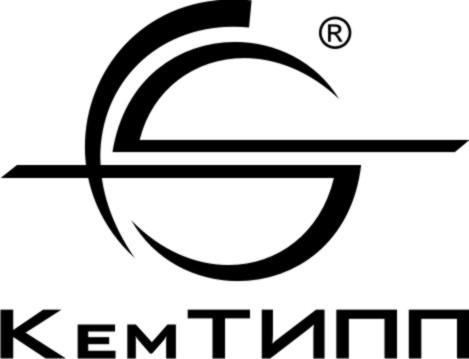 Федеральное государственное бюджетное образовательное учреждение высшего образования«Кемеровский технологический институт пищевой промышленности (университет)»                 «Утверждаю»                                                                        Рассмотрено                      Начальник УМУ                                                          на заседании кафедры                                                                   Брагинский В.И.                                                       ___ __________ 20__ г.                  ___  _________  20__ г.                                                 Протокол № ____                                                                                                 Зав. кафедрой  Баканов М.В.РАБОЧАЯ ПРОГРАММА ДИСЦИПЛИНЫ (МОДУЛЯ) «Физическая культура (шифр и наименование дисциплины (модуля) по учебному плану)Направление(ия) подготовки - 38.03.06 «Торговое дело», 38.03.01  «Экономика», 38.03.02 «менеджмент»,  43.03.01 «Сервис», 38.03.07 «Товароведение», 27.03.02  «Управление качеством», 19.03.01 «Биотехнология», 19.03.04 «Технология продукции и организация общественного питания»; 38.03.04 «Государственное и муниципальное управление», 15.03.02 «Технологические машины и оборудование», 15.03.04 «Автоматизация технологических процессов и производств», 16.03.03 «Холодильная, криогенная техника и системы жизнеобеспечения», 29.03.03. «Технология полиграфического и упаковочного производства», 19.03.02  «Продукты питания из растительного сырья», 19.03.03 «Продукты питания животного происхождения»__________________________________________________________________________________________________________________  (шифр и название направления(ий))Направленность (профиль(и)) подготовки - «Коммерция»; «Бухгалтерский учет, анализ и аудит», «Экономика предприятий и организация», «Финансы и кредит»; «Маркетинг», «Производственный менеджмент»;  «Сервис в торговле»; «Товароведение и экспертиза в сфере производства и обращения сельскохозяйственного сырья и продовольственных товаров»; «Управление качеством в производственно-технологических системах  (по областям применения)»; Пищевая биотехнология»; «Технология и организация ресторанного сервиса», 	«Муниципальное управление»; «Машины и аппараты пищевых производств»; «Автоматизация технологических процессов и производств»;  «Холодильная техника и технологии»; «Технология и дизайн упаковочного производства»; «Технология хлеба, макаронных и кондитерских изделий», «Технология бродильных производств и виноделие», «Технология консервов и пищеконцентратов», «Технология жиров, эфирных масел и парфюмерно-косметической продукции»; «Технология молока и молочных продуктов», «Технология мяса и мясных продуктов»; «Технология продукции и организация общественного питания»; «Товарный менеджмент»(название профиля(ей))Квалификация (степень) выпускника - бакалавр (бакалавр, магистр, специалист)Вид(ы) профессиональной деятельности - производственно-технологическая                исполнительно-распорядительная                                                              торгово-технологическая                                                                     оценочно-аналитическая                                                                                    организационно-управленческая,                                                                                 информационно-аналитическая                                                   аналитическая                                            банковская                                                                   расчётно-аналитическая(в соответствии с ОПОП)Форма обучения - очная, очно-заочная, заочная(очная, очно-заочная, заочная в соответствии с ФГОС ВО)Кафедра «Физическое воспитание»(название кафедры)Кемерово, 2015г.Рабочая программа составлена согласно Приказу Министерства образования  и науки  Российской  Федерации от 19 декабря 2013 г. № 1367 «Об утверждении Порядка организации и осуществления образовательной деятельности по образовательным программам высшего образования – программам бакалавриата, программам специалитета, программам магистратуры», в соответствии с требованиями ФГОС ВО для направления(й) подготовки: - 19.03.02 «Продукты питания из растительного сырья» утвержденного приказом Минобрнауки РФ от «12» марта  2015 г. № 211 (зарег. в Минюсте РФ «03» апреля 2015 г. № 36724), и  содержанием основной профессиональной образовательной программы соответствующего (их) направления(ий) подготовки.  - 19.03.03 «Продукты питания животного происхождения» утвержденного приказом Минобрнауки РФ от «12» марта  2015 г. № 199 (зарег. в Минюсте РФ «01» апреля 2015 г. № 36667), и  содержанием основной профессиональной образовательной программы соответствующего (их) направления(ий) подготовки.  19.03.01 «Биотехнология», утвержденного(ых) приказом Минобрнауки РФ от «11»марта2015 г. №193 (зарег. В Минюсте РФ «07»апреля . №36754), и содержанием основной профессиональной образовательной программы соответствующего(их) направления(ий) подготовки.             38.03.04 «Государственное и муниципальное управление», утвержденного(ых) приказом Минобрнауки РФ от «10» декабря 2014г. №1567 (зарег. В Минюсте РФ «5» февраля 2015_г. №35894), и содержанием основной профессиональной образовательной программы соответствующего(их) направления(ий) подготовки.              15.03.02 «Технологические машины и оборудование» утвержденного(ых) приказом Минобрнауки РФ от «20» октября 2015 г. № 1170 (зарег. В Минюсте РФ «12» ноября 2015г. № 39697), и содержанием основной профессиональной образовательной программы соответствующего(их) направления(ий) подготовки.              29.03.03 «Технология полиграфического и упаковочного производства», утвержденного(ых) приказом Минобрнауки РФ от «20» октября 2015г. №1167 (зарег. В Минюсте РФ «27» ноября 2015г. № 39887), и содержанием основной профессиональной образовательной программы соответствующего(их) направления(ий) подготовки.15.03.04 «Автоматизация технологических  процессов и производств», утвержденного(ых) приказом Минобрнауки РФ от «12» марта 2015г. № 200 (зарег. В Минюсте РФ «27» марта 2015г. № 36578), и содержанием основной профессиональной образовательной программы соответствующего(их) направления(ий) подготовки.19.03.04  «Технология продукции и организация общественного питания», утвержденного(ых) приказом Минобрнауки РФ от «      »____________20__г. №_____ (зарег. В Минюсте РФ «	»_______________20__г. №_____), и содержанием основной профессиональной образовательной программы соответствующего(их) направления(ий) подготовки.43.03.01 «Сервис», утвержденного(ых) приказом Минобрнауки РФ от «20» октября 2015г. № 1169  (зарег. в… Минюсте РФ « 12» ноября 2015г. № 39702), и содержанием основной профессиональной образовательной программы соответствующего(их) направления(ий) подготовки.           38.03.01 «Экономика», утвержденного(ых) приказом Минобрнауки РФ от «      »____________20__г. №_____ (зарег. В Минюсте РФ «	»_______________20__г. №_____), и содержанием основной профессиональной образовательной программы соответствующего(их) направления(ий) подготовки.38.03.02 «Менеджмент», утвержденного(ых) приказом Минобрнауки РФ от «      »____________20__г. №_____ (зарег. В Минюсте РФ «	»_______________20__г. №_____), и содержанием основной профессиональной образовательной программы соответствующего(их) направления(ий) подготовки              38.03.07 «Товароведение», утвержденного(ых) приказом Минобрнауки РФ от «      »____________20__г. №_____ (зарег. В Минюсте РФ «	»_______________20__г. №_____), и содержанием основной профессиональной образовательной программы соответствующего(их) направления(ий) подготовки.          38.03.06 «Торговое дело»,  утвержденного(ых) приказом Минобрнауки РФ от «12» ноября 2015г. № 1334 (зарег. в… Минюсте РФ «03» декабря 2015г. № 39956), и содержанием основной профессиональной образовательной программы соответствующего(их) направления(ий) подготовки.            16.03.03 «Холодильная, криогенная техника и системы жизнеобеспечения» утвержденного(ых) приказом Минобрнауки РФ от «21» ноября 2015г. № 1492 (зарег. В Минюсте РФ «17» декабря 2015г. № 35219), и содержанием основной профессиональной образовательной программы соответствующего(их) направления(ий) подготовки.            27.03.02 «Управление качеством», утвержденного(ых) приказом Минобрнауки РФ от «      »____________20__г. №_____ (зарег. В Минюсте РФ «	»_______________20__г. №_____), и содержанием основной профессиональной образовательной программы соответствующего(их) направления(ий) подготовки.         Автор-разработчик         рабочей  программы:                                                   доцент Иванова С.Ю.             Рабочая программа рассмотрена методической комиссией технологического  факультета              и рекомендована к утверждению                                                                                                                                             «___» ___ _________20__ г.       протокол № _____                                                                   Председатель МК    __________ Романовская И.В.                                                                                         (подпись) Рабочая программа рассмотрена методической комиссией экономического  факультета              и рекомендована к утверждению                                                                                                                                             «___» ___ _________20__ г.       протокол № ____                                                                    Председатель МК    __________ Румянцева Е.Е.                                                                                         (подпись) Рабочая программа рассмотрена методической комиссией механического  факультета              и рекомендована к утверждению                                                                                                                                             «___» ___ _________20__ г.       протокол № ____                                                                   Председатель МК    __________ Потапова М.Н.                                                                                         (подпись)Рабочая программа зарегистрирована в учебно-методическом управлении                         «___» ___________20__ г.          Регистрационный номер ________.                                          Ведущий специалист по УМР         ____________  ФИО                                                                                                                                                                      (подпись)Перечень планируемых результатов обучения по дисциплине (модулю), соотнесенных с планируемыми результатами освоения основной профессиональной образовательной  программы  направления(ий)  подготовки 38.03.06 «Торговое дело», 38.03.01  «Экономика», 38.03.02 «менеджмент», 43.03.01 «Сервис», 38.03.07 «Товароведение», 27.03.02  «Управление качеством», 19.03.01 «Биотехнология», 19.03.04 «Технология продукции и организация общественного питания»; 38.03.04 «Государственное и муниципальное управление», 15.03.02 «Технологические машины и оборудование», 15.03.04 «Автоматизация технологических процессов и производств», 16.03.03 «Холодильная, криогенная техника и системы жизнеобеспечения», 29.03.03. «Технология полиграфического и упаковочного производства», 19.03.02  «Продукты питания из растительного сырья», 19.03.03 «Продукты питания животного происхождения»В результате освоения ОПОП бакалавриата обучающийся должен достичь следующих результатов обучения по дисциплине (модулю): 2.  Место дисциплины в структуре ОПОП направления(ий) подготовки 38.03.06 «Торговое дело», 38.03.01  «Экономика», 38.03.02 «менеджмент», 43.03.01 «Сервис», 38.03.07 «Товароведение», 27.03.02  «Управление качеством», 19.03.01 «Биотехнология», 19.03.04 «Технология продукции и организация общественного питания»; 38.03.04 «Государственное и муниципальное управление», 15.03.02 «Технологические машины и оборудование», 15.03.04 «Автоматизация технологических процессов и производств», 16.03.03 «Холодильная, криогенная техника и системы жизнеобеспечения», 29.03.03. «Технология полиграфического и упаковочного производства», 19.03.02  «Продукты питания из растительного сырья», 19.03.03 «Продукты питания животного происхождения».Данная дисциплина относится к базовой части блока 1. ФГОС ВО по направлению подготовки 38.03.06 «Торговое дело», 38.03.01  «Экономика», 38.03.02 «менеджмент», 43.03.01 «Сервис», 38.03.07 «Товароведение», 27.03.02  «Управление качеством», 19.03.01 «Биотехнология», 19.03.04 «Технология продукции и организация общественного питания»; 38.03.04 «Государственное и муниципальное управление», 15.03.02 «Технологические машины и оборудование», 15.03.04 «Автоматизация технологических процессов и производств», 16.03.03 «Холодильная, криогенная техника и системы жизнеобеспечения», 29.03.03. «Технология полиграфического и упаковочного производства», 19.03.02  «Продукты питания из растительного сырья», 19.03.03 «Продукты питания животного происхождения» (квалификация «бакалавр»)Дисциплина (модуль) изучается на 1, 2, 3  курсах (6 семестров).На первом, втором курсах изучается дисциплина «Физическая культура», с первого по шестой семестры – элективная физическая культура.Успешное освоение дисциплины позволяет студенту продолжить образование на следующем уровне ВО для получения квалификации (степени) магистра в соответствии с полученным профилем, получить углубленные знания и навыки ППФП (профессионально-прикладной физической подготовки) для успешной профессиональной деятельности. Дисциплина «Физическая культура» необходима для приобретения навыков самостоятельного, методически правильного использования методов физического воспитания и укрепления здоровья с целью обеспечения полноценной социальной и профессиональной деятельности.Дисциплина предусматривает теоретическое рассмотрение и практическую реализацию следующих вопросов: роль физической культуры в общекультурной и профессиональной подготовке студентов, ее социально-биологические основы; законодательство РФ о физической культуре и спорте; физическая культура личности; основы здорового образа жизни студента; особенности использования средств физической культуры для оптимизации работоспособности; общая физическая и специальная подготовка в системе физического воспитания; спорт; индивидуальный выбор видов спорта или систем физических упражнений; профессионально-прикладная физическая подготовка студентов; основы методики самостоятельных занятий и самоконтроль за состоянием своего организма.3. Объем дисциплины «Физическая культура» в зачетных единицах с указанием количества академических часов, выделенных на контактную работу обучающихся с
преподавателем (по видам занятий) и на самостоятельную работу обучающихсяОбщая трудоемкость (объем) дисциплины (модуля) составляет 2 зачетные единицы (з.е.), 400 часов.3.1  Объём дисциплины (модуля) по видам учебных занятий (в часах)4. Содержание дисциплины (модуля), структурированное по темам (разделам) 
с указанием отведенного на них количества академических часов и видов 
учебных занятий4.1 Разделы дисциплины (модуля) и трудоемкость по видам учебных занятий а) для очной формы обучения4.2  Содержание дисциплины, структурированное по темам (разделам)б) для заочной (очно-заочной) форм обучения5.  Перечень учебно-методического обеспечения для самостоятельной работы
обучающихся по дисциплине «Физическая культура»6. Фонд оценочных средств для проведения текущей и промежуточной аттестации обучающихся по дисциплине «Физическая культура»МИНИСТЕРСТВО ОБРАЗОВАНИЯ И НАУКИ РОССИЙСКОЙ ФЕДЕРАЦИИФедеральное государственное бюджетное образовательное учреждение 
высшего профессионального образования«Кемеровский технологический институт пищевой промышленности»Дисциплина «Физическая культура»,
                                 (наименование дисциплины)
Практические тестыМИНИСТЕРСТВО ОБРАЗОВАНИЯ И НАУКИ РОССИЙСКОЙ ФЕДЕРАЦИИФедеральное государственное бюджетное образовательное учреждение 
высшего профессионального образования«Кемеровский технологический институт пищевой промышленности»Дисциплина «Физическая культура»,
                                 (наименование дисциплины)

Билеты к экзамену/зачету/дифференцированному зачету 
в форме компьютерного тестирования
Компьютерные тесты №1Вопрос 1. Какие органы включает пищеварительная система: Социально-биологические основы физической культуры.Вопрос 2. Количество энергии необходимое для основного обмена веществ для женщин составляет: Социально-биологические основы физической культуры.Вопрос 3. Количество энергии необходимое для основного обмена веществ для мужчин составляет: Социально-биологические основы физической культуры.Вопрос 4. Оптимальное соотношение в рационе взрослого человека белков, жиров и углеводов: Социально-биологические основы физической культуры.Вопрос 5. Главный строительный материал клетки: Социально-биологические основы физической культуры.Вопрос 6. Основным источником энергии для организма является: Социально-биологические основы физической культуры.Вопрос 7. Процесс, происходящий в организме после прекращения работы и заключающийся в постепенном переходе физиологических и биохимических функций к исходному состоянию, называется: Социально-биологические основы физической культуры.Вопрос 8. Процессы жизнедеятельности происходящие в организме человека, изучает наука: Социально-биологические основы физической культуры.Вопрос 9. Главный орган кровеносной системы: Социально-биологические основы физической культуры.Вопрос 10. Периодические, связанные с сокращением сердца колебания объема сосудов, обусловленные динамикой их кровенаполнения и давления в них в течении одного сердечного цикла, называется: Социально-биологические основы физической культуры.Вопрос 11. Транспортную функцию крови в организме выполняют: Социально-биологические основы физической культуры.Вопрос 12. Защитную функцию в организме выполняют: Социально-биологические основы физической культуры.Вопрос 13. Минутный объем крови у здорового человека в покое составляет: Социально-биологические основы физической культуры.Вопрос 14. Систолический объем сердца у здорового человека в покое составляет: Социально-биологические основы физической культуры.Вопрос 15. Брадикардия – это: Социально-биологические основы физической культуры.Вопрос 16. При регулярных занятиях физической культурой частота сердечных сокращений в состоянии покоя: Социально-биологические основы физической культуры.Вопрос 17. Количество воздуха, проходящего через легкие при одном дыхательном цикле: Социально-биологические основы физической культуры.Вопрос 18. При физических нагрузках частота дыхания: Социально-биологические основы физической культуры.Вопрос 19. Количество циклов состоящих из вдоха, выдоха и дыхательной паузы в минуту, называется: Социально-биологические основы физической культуры.Вопрос 20. Объем воздуха, проходящего через легкие за одну минуту: Социально-биологические основы физической культуры.Вопрос 21. Количество кислорода, необходимое организму в 1 минуту для окислительных процессов: Социально-биологические основы физической культуры.Вопрос 22. Максимальное потребление кислорода для лиц не занимающихся физической культурой: Социально-биологические основы физической культуры.Вопрос 23. Максимальное количество воздуха, которое может вдохнуть человек после максимального вдоха, называется: Социально-биологические основы физической культуры.Вопрос 24. Количество кислорода, необходимое организму в 1 минуту для окислительных процессов: Социально-биологические основы физической культуры.Вопрос 25. Количество кислорода, фактически использованного организмом за 1 минуту: Социально-биологические основы физической культуры.Компьютерные тесты №2Вопрос 1 Здоровый образ жизни — это способ жизнедеятельности, направленный: Основы здорового образа жизни студента. Физическая культура в обеспечении здоровья.Вопрос 2 Закаливание солнцем в средней полосе и на юге России рекомендуется проводить: Основы здорового образа жизни студента. Физическая культура в обеспечении здоровья.Вопрос 3 Соблюдение режима дня способствует укреплению здоровья, потому что: Основы здорового образа жизни студента. Физическая культура в обеспечении здоровья.Вопрос 4 Закаливающие процедуры не рекомендуется проводить ... Основы здорового образа жизни студента. Физическая культура в обеспечении здоровья.Вопрос 5 Наиболее оптимальное соотношение белков, жиров и углеводов в рационе взрослого человека: Основы здорового образа жизни студента. Физическая культура в обеспечении здоровья.Вопрос 6 Оптимальный вариант режима приёма пищи: Основы здорового образа жизни студента. Физическая культура в обеспечении здоровья.Вопрос 7 За какой промежуток времени необходимо прекращать напряжённую умственную и мышечную работу до отхода ко сну? Основы здорового образа жизни студента. Физическая культура в обеспечении здоровья.Вопрос 8 Закаливающие процедуры следует начинать с обливания водой, имеющей... Основы здорового образа жизни студента. Физическая культура в обеспечении здоровья.Вопрос 9 Оптимальный недельный двигательный режим студентов: Основы здорового образа жизни студента. Физическая культура в обеспечении здоровья.Вопрос 10 К основному признаку здоровья относится: Основы здорового образа жизни студента. Физическая культура в обеспечении здоровья.Вопрос 11 Недостаток какого витамина снижает зрение и может вызвать «куриную слепоту»? Основы здорового образа жизни студента. Физическая культура в обеспечении здоровья.Вопрос 12 Наиболее важным слагаемым здорового образа жизни является: Основы здорового образа жизни студента. Физическая культура в обеспечении здоровья.Вопрос 13 Состояние здоровья обусловлено: Основы здорового образа жизни студента. Физическая культура в обеспечении здоровья.Вопрос 14 Первой ступенью закаливания является закаливание: Основы здорового образа жизни студента. Физическая культура в обеспечении здоровья.Вопрос 15 Субъективное ощущение состояния своего здоровья, физических и духовных сил обозначается как: Основы здорового образа жизни студента. Физическая культура в обеспечении здоровья.Вопрос 16 Назовите функциональные возможности проявления здоровья человека. Основы здорового образа жизни студента. Физическая культура в обеспечении здоровья.Вопрос 17 Чем определяется влияние образа жизни на здоровье. Основы здорового образа жизни студента. Физическая культура в обеспечении здоровья.Вопрос 18 Сколько метод определения индивидуально-психологических особенностей личности существует? Основы здорового образа жизни студента. Физическая культура в обеспечении здоровья.Вопрос 19 Что связывает физкультурно-спортивную деятельность и общекультурное развития личности. Основы здорового образа жизни студента. Физическая культура в обеспечении здоровья.Вопрос 20 Назовите составляющие особенности здорового образа жизни. Основы здорового образа жизни студента. Физическая культура в обеспечении здоровья.Вопрос 21 Саморегуляция это... Основы здорового образа жизни студента. Физическая культура в обеспечении здоровья.Вопрос 22 Назовите способы регуляция образа жизни. Основы здорового образа жизни студента. Физическая культура в обеспечении здоровья.Вопрос 23 Психопрофилактики в жизнедеятельности это… Основы здорового образа жизни студента. Физическая культура в обеспечении здоровья.Вопрос 24 Критериями использования здорового образа жизни не является. Основы здорового образа жизни студента. Физическая культура в обеспечении здоровья.Вопрос 25 Условия здорового образа жизни это... Основы здорового образа жизни студента. Физическая культура в обеспечении здоровья.Компьютерные тесты №3Вопрос 1 Частота сердечных сокращений (ЧСС) в норме у здорового человека при умственной работе составляет: Психофизиологические основы учебного труда и интеллектуальной деятельности. Средства физической культуры в регулировании работоспособности.Вопрос 2 При значительном нервно-психическом напряжении (стрессе) ЧСС может увеличиваться до: Психофизиологические основы учебного труда и интеллектуальной деятельности. Средства физической культуры в регулировании работоспособности.Вопрос 3 Какие существуют факторы обучения, отражающиеся на психофизиологическом состоянии студентов Психофизиологические основы учебного труда и интеллектуальной деятельности. Средства физической культуры в регулировании работоспособности.Вопрос 4 К объективным факторам обучения, отражающиеся на состоянии студентов, относят: Психофизиологические основы учебного труда и интеллектуальной деятельности. Средства физической культуры в регулировании работоспособности.Вопрос 5 К объективным факторам обучения, отражающиеся на состоянии студентов, относят: Психофизиологические основы учебного труда и интеллектуальной деятельности. Средства физической культуры в регулировании работоспособности.Вопрос 6 К субъективным факторам обучения, отражающиеся на состоянии студентов, относят: Психофизиологические основы учебного труда и интеллектуальной деятельности. Средства физической культуры в регулировании работоспособности.Вопрос 7 К субъективным факторам, отражающиеся на состоянии студентов, относят: Психофизиологические основы учебного труда и интеллектуальной деятельности. Средства физической культуры в регулировании работоспособности.Вопрос 8 Работоспособность – это: Психофизиологические основы учебного труда и интеллектуальной деятельности. Средства физической культуры в регулировании работоспособности.Вопрос 9 Причиной неполноценных восстановительных процессов у студентов может быть: Психофизиологические основы учебного труда и интеллектуальной деятельности. Средства физической культуры в регулировании работоспособности.Вопрос 10 На каких уровнях протекает адаптация студентов к новым условиям при поступлении в ВУЗ: Психофизиологические основы учебного труда и интеллектуальной деятельности. Средства физической культуры в регулировании работоспособности.Вопрос 11 Назовите уровень адаптации студентов по следующей характеристике: приспособление к новой системе обучения: Психофизиологические основы учебного труда и интеллектуальной деятельности. Средства физической культуры в регулировании работоспособности.Вопрос 12 Назовите уровень адаптации студентов по следующей характеристике: вхождение в новый коллектив: Психофизиологические основы учебного труда и интеллектуальной деятельности. Средства физической культуры в регулировании работоспособности.Вопрос 13 Назовите уровень адаптации студентов по следующей характеристике: принятие ценностей будущей профессиональной деятельности, ориентация на них: Психофизиологические основы учебного труда и интеллектуальной деятельности. Средства физической культуры в регулировании работоспособности.Вопрос 14 Одним из факторов физиологического характера, определяющий работоспособность студентов, является: Психофизиологические основы учебного труда и интеллектуальной деятельности. Средства физической культуры в регулировании работоспособности.Вопрос 15 Одним из факторов физического характера, определяющий работоспособность студентов, является: Психофизиологические основы учебного труда и интеллектуальной деятельности. Средства физической культуры в регулировании работоспособности.Вопрос 16 Одним из факторов психического характера, определяющий работоспособность студентов, является: Психофизиологические основы учебного труда и интеллектуальной деятельности. Средства физической культуры в регулировании работоспособности.Вопрос 17 Для студентов – «Жаворонков» характерно: Психофизиологические основы учебного труда и интеллектуальной деятельности. Средства физической культуры в регулировании работоспособности.Вопрос 18 Пик работоспособности у студентов “утреннего” типа – “жаворонки”: Психофизиологические основы учебного труда и интеллектуальной деятельности. Средства физической культуры в регулировании работоспособности.Вопрос 19 Для студентов – «Сов» характерно: Психофизиологические основы учебного труда и интеллектуальной деятельности. Средства физической культуры в регулировании работоспособности.Вопрос 20 Пик работоспособности у студентов “вечернего” типа – “совы”: Психофизиологические основы учебного труда и интеллектуальной деятельности. Средства физической культуры в регулировании работоспособности.Вопрос 21 Как называется группа студентов, занимающая промежуточное положение между «жаворонками» и «совами»: Психофизиологические основы учебного труда и интеллектуальной деятельности. Средства физической культуры в регулировании работоспособности.Вопрос 22 При длительной напряженной умственной/физической работе может возникнуть: Психофизиологические основы учебного труда и интеллектуальной деятельности. Средства физической культуры в регулировании работоспособности.Вопрос 23 Период врабатывания характеризуется: Психофизиологические основы учебного труда и интеллектуальной деятельности. Средства физической культуры в регулировании работоспособности.Вопрос 24 Продолжительность периода врабатывания (в условиях учебного занятия): Психофизиологические основы учебного труда и интеллектуальной деятельности. Средства физической культуры в регулировании работоспособности.Вопрос 25 Продолжительность оптимального (устойчивого) периода работоспособности в течение рабочего дня: Психофизиологические основы учебного труда и интеллектуальной деятельности. Средства физической культуры в регулировании работоспособности.Компьютерные тесты №4Вопрос 1 Сколько существует методических принципов физического воспитания: Общая физическая и специальная подготовка в системе физического воспитания.Вопрос 2 Принцип сознательности и активности обеспечивается: Общая физическая и специальная подготовка в системе физического воспитания.Вопрос 3 Создать правильное представление, образ двигательного задания перед попыткой выполнить его – условие принципа: Общая физическая и специальная подготовка в системе физического воспитания.Вопрос 4 Этот принцип строго учитывает возрастные и половые особенности, уровень подготовленности, а также индивидуальные различия в физических и психических способностях занимающихся: Общая физическая и специальная подготовка в системе физического воспитания.Вопрос 5 Этот принцип не означает отсутствие трудностей в учебно – тренировочном процессе, а предполагает посильную меру сложностей, которые могут быть успешно преодолены Общая физическая и специальная подготовка в системе физического воспитания.Вопрос 6 К основным упражнениям, характеризующих подготовленность студентов, по которым они тестируются в начале года, относят: Общая физическая и специальная подготовка в системе физического воспитания.Вопрос 7 Суть данного принципа раскрывается в ряде положений, касающихся регулярности занятий и системы чередования нагрузок с отдыхом: Общая физическая и специальная подготовка в системе физического воспитания.Вопрос 8 Количество фаз физических нагрузок: Общая физическая и специальная подготовка в системе физического воспитания.Вопрос 9 Назовите фазы физических нагрузок: Общая физическая и специальная подготовка в системе физического воспитания.Вопрос 10 Этот принцип обеспечивает непрерывность учебно – тренировочного процесса при оптимальном чередовании нагрузок и отдыха: Общая физическая и специальная подготовка в системе физического воспитания.Вопрос 11 Постановка все более трудных заданий по мере выполнения предыдущих, с постепенным усложнением двигательных задач, Общая физическая и специальная подготовка в системе физического воспитания.Вопрос 12 Реализация какого принципа предусматривает регулярное обновление материала занятий: Общая физическая и специальная подготовка в системе физического воспитания.Вопрос 13 Что относится к средствам физического воспитания: Общая физическая и специальная подготовка в системе физического воспитания.Вопрос 14 Физические упражнения – это: Общая физическая и специальная подготовка в системе физического воспитания.Вопрос 15 Цель какого метода физического воспитания заключается в обеспечении оптимальных условий для усвоения новых двигательных умений: Общая физическая и специальная подготовка в системе физического воспитания.Вопрос 16 Этот метод используется, чтобы комплексно совершенствовать двигательную деятельность в усложненных или облегченных условиях: Общая физическая и специальная подготовка в системе физического воспитания.Вопрос 17 Этот метод используется, чтобы развивать такие качества и способности, как ловкость, быстрота ориентировки, находчивость, самостоятельность, инициативность: Общая физическая и специальная подготовка в системе физического воспитания.Вопрос 18 Этот метод можно применять для воспитания коллективизма и других нравственно психологических качеств: Общая физическая и специальная подготовка в системе физического воспитания.Вопрос 19 Основная черта данного метода заключается в сопоставлении сил занимающихся в условиях упорядоченного соперничества за первенство или высокие достижения: Общая физическая и специальная подготовка в системе физического воспитания.Вопрос 20 Метод, предполагает широкое использование слова и чувственной информации: Общая физическая и специальная подготовка в системе физического воспитания.Вопрос 21 Как называется форма использования слова в учебно – тренировочных занятиях при объяснении заданий, правил их выполнения: Общая физическая и специальная подготовка в системе физического воспитания.Вопрос 22 Как называется форма использования слова в учебно – тренировочных занятиях при лаконичном комментарии, замечании: Общая физическая и специальная подготовка в системе физического воспитания.Вопрос 23 Способ текущей коррекции действий и их итогов как форма использования слова в учебно – тренировочных занятиях: Общая физическая и специальная подготовка в системе физического воспитания.Вопрос 24 Какая форма сенсорного метода может быть реализована с помощью муляжей – моделей человеческого тела, макета игровых площадок: Общая физическая и специальная подготовка в системе физического воспитания.Вопрос 25 Какая форма сенсорного метода может быть реализована через просмотр специальных учебных кинофильмов, видеозаписей выполнения упражнения: Общая физическая и специальная подготовка в системе физического воспитания.Компьютерные тесты №5Вопрос 1 Наиболее оптимальное соотношение белков, жиров и углеводов в рационе взрослого человека Основы методики самостоятельных занятий физическими упражнениями.Вопрос 2 За какое количество часов до сна осуществляется прием пищи Основы методики самостоятельных занятий физическими упражнениями.Вопрос 3 Через какой промежуток времени, можно принимать пищу после тренировки? Основы методики самостоятельных занятий физическими упражнениями.Вопрос 4 За какой период времени возможен прием пищи до тренировки? Основы методики самостоятельных занятий физическими упражнениями.Вопрос 5 Оптимальный вариант режима приема пищи Основы методики самостоятельных занятий физическими упражнениями.Вопрос 6 На что не влияет излишнее количество воды потребляемое человеком Основы методики самостоятельных занятий физическими упражнениями.Вопрос 7 Суточная потребность человека в воде Основы методики самостоятельных занятий физическими упражнениями.Вопрос 8 Суточная потребность в воде человеком занимающегося спортом Основы методики самостоятельных занятий физическими упражнениями.Вопрос 9 В течении какого времени вода поступает в кровь и ткани организма Основы методики самостоятельных занятий физическими упражнениями.Вопрос 10 Высокими жаждоутоляющими свойствами обладает Основы методики самостоятельных занятий физическими упражнениями.Вопрос 11 Чему не способствует гигиена тела Основы методики самостоятельных занятий физическими упражнениями.Вопрос 12 Какие процедуры не принимаются, как средство восстановления после физических нагрузок Основы методики самостоятельных занятий физическими упражнениями.Вопрос 13 Какая должна быть температура горячего душа? Основы методики самостоятельных занятий физическими упражнениями.Вопрос 14 Какая должна быть температура теплого душа? Основы методики самостоятельных занятий физическими упражнениями.Вопрос 15 Какая должна быть температура  воды в теплых ваннах? Основы методики самостоятельных занятий физическими упражнениями.Вопрос 16  Какая должна быть температура воды в хвойных ваннах? Основы методики самостоятельных занятий физическими упражнениями.Вопрос 17 Горячий душ, какова продолжительность процедуры? Основы методики самостоятельных занятий физическими упражнениями.Вопрос 18 Теплый душ, какова продолжительность процедуры? Основы методики самостоятельных занятий физическими упражнениями.Вопрос 19 Контрастный душ, какова продолжительность процедуры? Основы методики самостоятельных занятий физическими упражнениями.Вопрос 20 Как горячий душ воздействует на организм? Основы методики самостоятельных занятий физическими упражнениями.Вопрос 21 Как теплый душ воздействует на организм? Основы методики самостоятельных занятий физическими упражнениями.Вопрос 22 Какая должна быть температура воздуха в спортивном зале? Основы методики самостоятельных занятий физическими упражнениями.Вопрос 23 Какая используется одежда во время занятия зимними видами спорта? Основы методики самостоятельных занятий физическими упражнениями.Вопрос 24 Что относится к объективным факторам включения студентов в активную физкультурно-спортивную деятельность Основы методики самостоятельных занятий физическими упражнениями.Вопрос 25 Что относится к субъективным факторам включения студентов в активную физкультурно-спортивную деятельность Основы методики самостоятельных занятий физическими упражнениями.Компьютерные тесты №6Вопрос 1 Принципиальное отличие спорта от физической культуры: Спорт. Индивидуальный выбор видов спорта или систем физических упражнений.Вопрос 2 Что не относится к задачам массового спорта: Спорт. Индивидуальный выбор видов спорта или систем физических упражнений.Вопрос 3 Цели спорта высших достижений: Спорт. Индивидуальный выбор видов спорта или систем физических упражнений.Вопрос 4 С какой целью была создана спортивная классификация: Спорт. Индивидуальный выбор видов спорта или систем физических упражнений.Вопрос 5 Что является спортивным разрядом: Спорт. Индивидуальный выбор видов спорта или систем физических упражнений.Вопрос 6 Что необходимо выполнить для присвоения разряда в легкой атлетике: Спорт. Индивидуальный выбор видов спорта или систем физических упражнений.Вопрос 7 Наивысший форум студенческих игр: Спорт. Индивидуальный выбор видов спорта или систем физических упражнений.Вопрос 8 Через сколько лет проводятся Олимпийские игры: Спорт. Индивидуальный выбор видов спорта или систем физических упражнений.Вопрос 9 Что не относится к общественным студенческим спортивным организациям: Спорт. Индивидуальный выбор видов спорта или систем физических упражнений.Вопрос 10 Способность быстро и точно овладевать новыми движениями, перестраивать свои действия в соответствии с требованиями внезапно меняющейся обстановки – это…: Спорт. Индивидуальный выбор видов спорта или систем физических упражнений.Вопрос 11 Виды спорта преимущественно развивающие силу: Спорт. Индивидуальный выбор видов спорта или систем физических упражнений.Вопрос 12 Бег по пересеченной местности называется: Спорт. Индивидуальный выбор видов спорта или систем физических упражнений.Вопрос 13 Слалом развивает: Спорт. Индивидуальный выбор видов спорта или систем физических упражнений.Вопрос 14 Упражнения, где сочетаются быстрота и сила, называются: Спорт. Индивидуальный выбор видов спорта или систем физических упражнений.Вопрос 15 Вид спорта преимущественно развивающий общую выносливость: Спорт. Индивидуальный выбор видов спорта или систем физических упражнений.Вопрос 16 Российский город, место проведения зимних Олимпийских игр 2014 года Спорт. Индивидуальный выбор видов спорта или систем физических упражнений.Вопрос 17 Паралимпийские игры проводятся Спорт. Индивидуальный выбор видов спорта или систем физических упражнений.Вопрос 18 Паралимпийские игры - это Спорт. Индивидуальный выбор видов спорта или систем физических упражнений.Вопрос 19 В современное пятиборье кроме перечисленных видов (конкур, стрельба, легкоатлетический кросс, плавание) входит Спорт. Индивидуальный выбор видов спорта или систем физических упражнений.Вопрос 20 К определению понятия «спорт» относится Спорт. Индивидуальный выбор видов спорта или систем физических упражнений.Вопрос 21 Только женским видом спорта является Спорт. Индивидуальный выбор видов спорта или систем физических упражнений.Вопрос 22 Самый тяжелый спортивный снаряд Спорт. Индивидуальный выбор видов спорта или систем физических упражнений.Вопрос 23 Футбольное поле имеет форму Спорт. Индивидуальный выбор видов спорта или систем физических упражнений.Вопрос 24 Одиннадцатиметровый удар в футболе называется Спорт. Индивидуальный выбор видов спорта или систем физических упражнений.Вопрос 25 Место состязаний боксеров Спорт. Индивидуальный выбор видов спорта или систем физических упражнений.Компьютерные тесты №7Вопрос 1 История физической культуры и спорта насчитывает: Особенности занятий избранным видом спорта или системой физических упражнений.Вопрос 2 Проблема акцентированного развития физических качеств легче решается на …. этапах спортивной подготовки. Особенности занятий избранным видом спорта или системой физических упражнений.Вопрос 3 По мере повышения тренированности, с ростом спортивной квалификации величина эффекта параллельного развития нескольких физических качеств: Особенности занятий избранным видом спорта или системой физических упражнений.Вопрос 4 Основные виды спорта можно разделить на: Особенности занятий избранным видом спорта или системой физических упражнений. Особенности занятий избранным видом спорта или системой физических упражнений.Вопрос 5 Циклические виды спорта преимущественно развивают : Особенности занятий избранным видом спорта или системой физических упражнений.Вопрос 6 Модели, используемые в спорте делятся: Особенности занятий избранным видом спорта или системой физических упражнений.Вопрос 7 …. упражнения, как правило связаны с преодолением длинных дистанций в медленном темпе, а не с выполнением скоростной работы. Особенности занятий избранным видом спорта или системой физических упражнений.Вопрос 8 Согласно К. Куперу, главное в организме – Особенности занятий избранным видом спорта или системой физических упражнений.Вопрос 9 Среди основных видов физических упражнений, обладающих наилучшим оздоровительным потенциалом, Купер выделил …. видов: Особенности занятий избранным видом спорта или системой физических упражнений.Вопрос 10 Наиболее эффективный вид аэробной нагрузки: Особенности занятий избранным видом спорта или системой физических упражнений.Вопрос 11 Современная аэробная гимнастика состоит из …. главных компонентов. Особенности занятий избранным видом спорта или системой физических упражнений.Вопрос 12 Где была разработана система круговой тренировки? Особенности занятий избранным видом спорта или системой физических упражнений.Вопрос 13 Американский доктор, рекомендующий программу круговой тренировки в домашних условиях: Особенности занятий избранным видом спорта или системой физических упражнений.Вопрос 14 Сколько должна составлять продолжительность круговой тренировки: Особенности занятий избранным видом спорта или системой физических упражнений.Вопрос 15 В каждом виде спорта не присутствует раздел: Особенности занятий избранным видом спорта или системой физических упражнений.Вопрос 16 С оптимизацией учебно-тренировочного процесса связано: Особенности занятий избранным видом спорта или системой физических упражнений.Вопрос 17 В общую структуру подготовленности спортсменов входит элемент: Особенности занятий избранным видом спорта или системой физических упражнений.Вопрос 18 Общая физическая подготовка особенно акцентируется на : Особенности занятий избранным видом спорта или системой физических упражнений.Вопрос 19 Обязательное условие для спортсмена, специализирующегося в том или ином виде спорта: Особенности занятий избранным видом спорта или системой физических упражнений.Вопрос 20 Сколько главных последовательных задач процесса совершенствования технического мастерства спортсмена существует? Особенности занятий избранным видом спорта или системой физических упражнений.Вопрос 21 Тактическая подготовка спортсмена всегда опирается на его физическую и …. подготовленность. Особенности занятий избранным видом спорта или системой физических упражнений.Вопрос 22 Ясное видение перспективной цели – это: Особенности занятий избранным видом спорта или системой физических упражнений.Вопрос 23 Сколько выделяется видов контроля за подготовленностью спортсменов: Особенности занятий избранным видом спорта или системой физических упражнений.Вопрос 24 Какой контроль позволяет повести итоги учебно-тренировочной работы за определенный период: Особенности занятий избранным видом спорта или системой физических упражнений.Вопрос 25 Какой контроль направлен на оценку текущих состояний, которые являются следствием нагрузок серии занятий тренировочных или соревновательных микроциклов: Особенности занятий избранным видом спорта или системой физических упражнений.Компьютерные тесты №8Вопрос 1 Процесс распознания и оценки индивидуальных биологических и социальных особенностей человека, истолкование и обобщение полученных данных о здоровье или заболевании: Самоконтроль занимающихся физическими упражнениями и спортом.Вопрос 2 С помощью чего нельзя оценить состояние организма и отдельных его систем в зависимости от формы движения, мощности, длительности, ритма, объема и интенсивности работы: Самоконтроль занимающихся физическими упражнениями и спортом.Вопрос 3 Комплекс морфологических и функциональных показателей организма человека, обусловленных внутренними факторами и жизненными условиями: Самоконтроль занимающихся физическими упражнениями и спортом.Вопрос 4 К антропометрическим признакам не относятся: Самоконтроль занимающихся физическими упражнениями и спортом.Вопрос 5 Сколько основных видов диагностики существует: Самоконтроль занимающихся физическими упражнениями и спортом.Вопрос 6 Комплексное медицинское обследование физического развития и функциональной подготовленности занимающихся физической культурой и спортом. Самоконтроль занимающихся физическими упражнениями и спортом.Вопрос 7 Сколько видом медицинского обследования проходят студенты: Самоконтроль занимающихся физическими упражнениями и спортом.Вопрос 8 Программа медицинского обследования не предусматривает: Самоконтроль занимающихся физическими упражнениями и спортом.Вопрос 9 Плановый процесс получения информации о физическом состоянии занимающихся физической культурой и спортом: Самоконтроль занимающихся физическими упражнениями и спортом.Вопрос 10 В содержание педагогического контроля не входит: Самоконтроль занимающихся физическими упражнениями и спортом.Вопрос 11 Определение повседневных изменений в подготовке занимающихся: Самоконтроль занимающихся физическими упражнениями и спортом.Вопрос 12 Оценка состояния спортивно-технической и тактической подготовки занимающихся на конкретном этапе: Самоконтроль занимающихся физическими упражнениями и спортом.Вопрос 13 Экспресс-оценка того состояния, в котором находится занимающийся в данный момент: Самоконтроль занимающихся физическими упражнениями и спортом.Вопрос 14 Специалисты различают … типа психофизического состояния: Самоконтроль занимающихся физическими упражнениями и спортом.Вопрос 15 Исследования, проводимые совместно врачом и преподавателем (тренером) для того, чтобы определить воздействие тренировок на организм студентов. Самоконтроль занимающихся физическими упражнениями и спортом.Вопрос 16 Какой тренировочный эффект можно выявить с помощью врачебно-педагогического контроля: Самоконтроль занимающихся физическими упражнениями и спортом.Вопрос 17 Система наблюдений занимающегося за состоянием своего здоровья, физическим развитием, функциональным состоянием, влиянием на организм занятий физическими упражнениями и спортом: Самоконтроль занимающихся физическими упражнениями и спортом.Вопрос 18 Сколько существует задач самоконтроля: Самоконтроль занимающихся физическими упражнениями и спортом.Вопрос 19 Субъективная оценка своего состояния: Самоконтроль занимающихся физическими упражнениями и спортом.Вопрос 20 Внутреннее, душевное состояние человека, во многом зависящее от преобладания отрицательных или положительных эмоций: Самоконтроль занимающихся физическими упражнениями и спортом.Вопрос 21 Норма частоты пульса для взрослого нетренированного человека: Самоконтроль занимающихся физическими упражнениями и спортом.Вопрос 22 Обычно на занятиях по физической культуре частота пульса при средней нагрузке достигает: Самоконтроль занимающихся физическими упражнениями и спортом.Вопрос 23 У здорового человека максимальное давление (систолическое) в зависимости от возраста равняется: Самоконтроль занимающихся физическими упражнениями и спортом.Вопрос 24 У здорового человека минимальное давление (диастолическое) в зависимости от возраста равняется: Самоконтроль занимающихся физическими упражнениями и спортом.Вопрос 25 Из скольких частей состоит дневник самоконтроля: Самоконтроль занимающихся физическими упражнениями и спортом.Компьютерные тесты №9Вопрос 1 Фактор отрицательно воздействующий на людей, снижающий работоспособность и влияющий на здоровье человека?: Профессионально-прикладная физическая подготовка студентов.Вопрос 2 Какие физические упражнения можно назвать прикладными?: Профессионально-прикладная физическая подготовка студентов.Вопрос 3 Формы ППФП студентов вуза?: Профессионально-прикладная физическая подготовка студентов.Вопрос 4. Какова цель ППФП? Профессионально-прикладная физическая подготовка студентов.Вопрос 5 Какие ставятся конкретные задачи перед  ППФП студентов? Профессионально-прикладная физическая подготовка студентов.Вопрос 6 Как осуществляется контроль  в ходе учебного процесса  по разделу ППФП студентов? Профессионально-прикладная физическая подготовка студентов.Вопрос 7 Основные факторы, определяющие конкретное содержание ППФП студентов Профессионально-прикладная физическая подготовка студентов.Вопрос 8 Что может служить средством ППФП студентов Профессионально-прикладная физическая подготовка студентов.Вопрос 9 Что может являться формой ППФП студентов в свободное время? Профессионально-прикладная физическая подготовка студентов.Вопрос 10 Сколько в каждом семестре студенты выполняют тестов по ППФП? Профессионально-прикладная физическая подготовка студентов.Вопрос 11 Что рекомендуется студентам для развития таких личностных качеств  как смелость и решительность? Профессионально-прикладная физическая подготовка студентов.Вопрос 12 Чем отличается женский организм от мужского? Профессионально-прикладная физическая подготовка студентов.Вопрос 13 При подборе физических упражнений  для женщин, что необходимо учитывать? Профессионально-прикладная физическая подготовка студентов.Вопрос 14 Чем разминка женская отличается от мужской? Профессионально-прикладная физическая подготовка студентов.Вопрос 15 Спустя какой срок можно приступать к физическим занятиям женщинам после родов? Профессионально-прикладная физическая подготовка студентов.Вопрос 16. Что определяет психофизическую подготовку человека к профессиональной деятельности? Профессионально-прикладная физическая подготовка студентов.Вопрос 17. Какие положения определяют социально-экономическую необходимость психофизической подготовки человека к труду? Профессионально-прикладная физическая подготовка студентов.Вопрос 18 Что является целью ППФП? Профессионально-прикладная физическая подготовка студентов.Вопрос 19 Что определяет место ППФП в системе физического воспитания? Профессионально-прикладная физическая подготовка студентов.Вопрос 19 Основные факторы, определяющие содержание ППФП студентов? Профессионально-прикладная физическая подготовка студентов.Вопрос 20 Какие дополнительные факторы, влияющие на содержание ППФП? Профессионально-прикладная физическая подготовка студентов.Вопрос 22 Что определяет средства ППФП в вузе? Профессионально-прикладная физическая подготовка студентов.Вопрос 23 ППФП студентов на учебных занятиях это... Профессионально-прикладная физическая подготовка студентов.Вопрос 24 ППФП студентов во внеучебное время определяется Профессионально-прикладная физическая подготовка студентов.Вопрос 25 На чем основывается система контроля ППФП студентов? Профессионально-прикладная физическая подготовка студентов.Компьютерные тесты №10Вопрос 1 Физические упражнения на повышение профессионализма дееспособности человека: Физическая культура в профессиональной деятельности бакалавра и специалиста.Вопрос 2 Цель ПФК? Физическая культура в профессиональной деятельности бакалавра и специалиста.Вопрос 3 Что не относится к задачам ПФК? Физическая культура в профессиональной деятельности бакалавра и специалиста.Вопрос 4 Основа производственной физической культуры? Физическая культура в профессиональной деятельности бакалавра и специалиста.Вопрос 5 Методика ПФК зависит от? Физическая культура в профессиональной деятельности бакалавра и специалиста.Вопрос 6 Основная форма ПФК? Физическая культура в профессиональной деятельности бакалавра и специалиста.Вопрос 7 Что не учитывается при индивидуальной форме занятий ПФК? Физическая культура в профессиональной деятельности бакалавра и специалиста.Вопрос 8 Что влияет на подбор методов и средств ПФК? Физическая культура в профессиональной деятельности бакалавра и специалиста.Вопрос 9 В случае значительного переутомления человека, какой метод восстановления эффективен? Физическая культура в профессиональной деятельности бакалавра и специалиста.Вопрос 10 Что влияет на содержание производственной физической культуры? Физическая культура в профессиональной деятельности бакалавра и специалиста.Вопрос 11 Система физических упражнений физкультурно-оздоровительных мероприятий направленных на повышение и сохранение профессиональной дееспособности это?: Физическая культура в профессиональной деятельности бакалавра и специалиста.Вопрос 12 Что не является формой ПФК? Физическая культура в профессиональной деятельности бакалавра и специалиста.Вопрос 13 Реализация ПФК в рабочее время условно называется: Физическая культура в профессиональной деятельности бакалавра и специалиста.Вопрос 14 Одна из форм производственной гимнастики это: Физическая культура в профессиональной деятельности бакалавра и специалиста.Вопрос 15 Какая основная задача производственной гимнастики? Физическая культура в профессиональной деятельности бакалавра и специалиста.Вопрос 16 Какова продолжительность вводной гимнастики Физическая культура в профессиональной деятельности бакалавра и специалиста.Вопрос 17 В какое время производится вводная гимнастика? Физическая культура в профессиональной деятельности бакалавра и специалиста.Вопрос 18 Какие упражнения следует использовать в комплексе вводной гимнастики? Физическая культура в профессиональной деятельности бакалавра и специалиста.Вопрос 19 Какова продолжительность физкультурной паузы? Физическая культура в профессиональной деятельности бакалавра и специалиста.Вопрос 20 Где проводится физкультурная пауза? Физическая культура в профессиональной деятельности бакалавра и специалиста.Вопрос 21 Сколько раз можно проводить физкультурную паузу в течении рабочего дня? Физическая культура в профессиональной деятельности бакалавра и специалиста.Вопрос 22 При каких условиях возможно проводить физкультурную паузу? Физическая культура в профессиональной деятельности бакалавра и специалиста.Вопрос 23 Из какого количества групп состоит классификация профессий с учетом физической тяжести и умственного напряжения применительно к производственной гимнастики? Физическая культура в профессиональной деятельности бакалавра и специалиста.Вопрос 24 К какой группе относятся профессии, в которых сочетаются элементы умственного и физического труда Физическая культура в профессиональной деятельности бакалавра и специалиста.Вопрос 25 К какой группе относятся профессии связанные с умственным трудом? Физическая культура в профессиональной деятельности бакалавра и специалиста.Общее количество тестовых вопросов в базе ФОС по дисциплине: 1200 вопросов.МИНИСТЕРСТВО ОБРАЗОВАНИЯ И НАУКИ РОССИЙСКОЙ ФЕДЕРАЦИИФедеральное государственное бюджетное образовательное учреждение 
высшего профессионального образования«Кемеровский технологический институт пищевой промышленности»                                                                      Дисциплина          «Физическая культура»,
                                                                                                                                                                                    (наименование дисциплины)Критерии оценки для «Практические тесты» 
                                                    (наименование соответствующего оценочного средства)
- «отлично» выставляется студенту, если средний балл, полученный при сдаче всех нормативов - 4,5 и выше.- «хорошо», если средний балл, полученный при сдаче всех нормативов от 3,6 до 4,5.- «удовлетворительно», если средний балл, полученный при сдаче всех нормативов от 2,8 до 3,5.- «неудовлетворительно», если средний балл, полученный при сдаче всех нормативов менее 2,8.Критерии оценки для «Компьютерные тесты» 
                                                    (наименование соответствующего оценочного средства)
- «отлично» выставляется студенту, если количество правильных ответов более 86%- «хорошо», если количество правильных ответов от 71% до 86%- «удовлетворительно», если количество правильных ответов от 55% до 71%- «неудовлетворительно», если количество правильных ответов менее 55%Критерии оценки для зачёта- «Зачтено» выставляется студенту, если он выполнил академическую нагрузку в объёме 92% и выше, выполнил практические тесты на 3 балла и выше, а так же прошел компьютерное тестирование на оценку «удовлетворительно» и выше.- «Не зачтено» выставляется студенту, если он выполнил академическую нагрузку в объёме менее 92%, либо сдал практические тесты на оценку «неудовлетворительно», либо прошел компьютерное тестирование на оценку «неудовлетворительно».7. Перечень основной и дополнительной учебной литературы, необходимой для
освоения дисциплины «Физическая культура»8. Перечень ресурсов информационно-телекоммуникационной сети «Интернет»
необходимых для освоения дисциплины «Физическая культура»     Сайт кафедры «Физическое воспитание» - www.sport.kemtipp.ru.     Электронная библиотека «ИНФРА-М» - http://www.znanium.com.     Электронная библиотека «Лань» - http://e.lanbook.com.9. Методические указания для обучающихся по освоению дисциплины 
«Физическая культура»В высшем учебном заведении физическая культура является самостоятельной дисциплиной, обеспечивающей наравне с другими успешное решение задач формирования общей и профессиональной культуры современного высококвалифицированного специалиста.Физическая культура включает в себя знания, на основе которых развиваются физические способности человека, реализуемые в учебной и будущей трудовой деятельности. Тем самым физкультурная образованность личности обретает культурологическое значение и выходит за рамки телесного развития и профессионального образования.Приобщая студенческую молодежь к активным занятиям спортом, физическая культура формирует специальные знания о здоровье, здоровом образе жизни и роли физических упражнений в режиме труда и отдыха, способствует более полному самовыражению личности.Программа дисциплины предусматривает теоретическое рассмотрение и практическую реализацию следующих вопросов: роль физической культуры в общекультурной и профессиональной подготовке студентов, ее социально-биологические основы; законодательство РФ о физической культуре и спорте; физическая культура личности; основы здорового образа жизни студента; особенности использования средств физической культуры для оптимизации работоспособности; общая физическая и специальная подготовка в системе физического воспитания; спорт; индивидуальный выбор видов спорта или систем физических упражнений; профессионально-прикладная физическая подготовка студентов; основы методики самостоятельных занятий и самоконтроль за состоянием своего организма.Главными условиями при проведении практических занятий по физической культуре  являются:регулярный контроль и самоконтроль за самочувствием занимающихся;оптимальный объем и интенсивность физических нагрузок;положительный эмоциональный фон и комфортность для занимающихся;соблюдение гигиенических требований и правил техники безопасности.Физическая культура в вузе осуществляется в следующих формах: Аудиторные занятия: лекции, практические, методические занятия; консультации, имеющие целью оказание помощи студентам в усвоении теоретических положений методики физической культуры, формировании навыков организации и проведения самостоятельных занятий физическими упражнениями.Внеаудиторные занятия: физические упражнения в режиме дня (зарядка, атлетические занятия с отягощениями, оздоровительные плавание, ходьба, бег, ходьба на лыжах, катание на коньках и др.); занятия в спортивных отделениях, туристических клубах, а также оздоровительных, атлетических и других группах ОФП на платной основе. Внеаудиторные занятия обеспечивают поддержание студентами высокого уровня физической работоспособности и способствуют выполнению требований программы. Руководство, контроль и консультирование всех форм занятий осуществляется преподавательским составом кафедр «Физическое воспитание». 10. Перечень информационных технологий, используемых при осуществлении
образовательного процесса по дисциплине «Физическая культура», включая
перечень программного обеспечения и информационных справочных системУдельный вес занятий, проводимых в интерактивных формах, определяется стандартом и составляет 20% от аудиторных занятий, т.е. 80 часов.	Занятия, проводимые в интерактивных формах11. Описание материально-технической базы, необходимой для осуществления
образовательного процесса по дисциплине «Физическая культура»Материально-техническое обеспечение дисциплины «Физическая культура»:Спортивный зал в главном корпусе  –   36*18 .Спортивный зал в  корпусе № 5 –   21*12 .Лыжная база на 300 пар лыж.Стадион (гимнастический городок, футбольное поле, площадки для игры в баскетбол, волейбол).12. Иные сведения и (или) материалыСамостоятельные занятия студентов физической культурой, спортом, туризмом позволяют увеличить общее время занятий физическими упражнениями, выполнить недельный объем двигательной активности, способствуют лучшему усвоению учебного материала по физическому воспитанию, ускоряют процесс физического совершенствования, являются одним из путей внедрения физической культуры и спорта в быт и отдых студентов. Правильно организованные самостоятельные занятия в совокупности с учебными обеспечивают оптимальную непрерывность и эффективность физического воспитания. Лист актуализации РП дисциплины _________________________________                       (код и наименование дисциплины по РУП)КодыкомпетенцииРезультаты освоения ОПОППеречень планируемых результатовобучения по дисциплинеОК-738.03.06 «Торговое дело»; 19.03.02  «Продукты питания из растительного сырья»; 19.03.04 «Технология продукции и организация общественного питания»Способностью поддерживать должный уровень физической подготовленности для обеспечения полноценной социальной и профессиональной деятельностиЗнать: роль и значение физической культуры в структуре своей профессиональной деятельности; основные средства и методы развития физических качеств и обучения технике жизненно важных движений; научно-биологические и практические основы физической культуры и здорового образа жизни. Уметь: пользоваться простейшими методиками для самоконтроля за состоянием здоровья, уровнем физической подготовленности; самостоятельно подбирать и выполнять комплексы физических упражнений для развития физических качеств. Владеть: системой практических умений и навыков, обеспечивающих сохранение и укрепление здоровья, развитие и совершенствование психофизических способностей и качествОК-719.03.01 «Биотехнология»; 27.03.02 «Управление качеством»38.03.07 «Товароведение»19.03.04 «Технология продукции и организация общественного питания»способность к самоорганизации и самообразованиюЗнать: социальную роль физической культуры в развитии личности и подготовке ее к профессиональной деятельности Уметь: выстраивать перспективные линии саморазвития и самосовершенствования Владеть: с целью саморазвития, средствами самостоятельного достижения должного уровня физической подготовленностиОК-715.03.04 «Автоматизация технологических процессов и производств»; 43.03.01 «Сервис»способность поддерживать должный уровень физической подготовленности для обеспечения полноценной социальной и профессиональной деятельностиЗнать: влияние оздоровительных систем физического воспитания на укрепление здоровья, профилактику профессиональных заболеваний и вредных привычек; способы контроля и оценки физического развития и физической подготовленности; правила и способы планирования индивидуальных заданий различной целевой направленности; понимать социальную значимость своей будущей профессии, обладать высокой мотивацией к выполнению профессиональной деятельности; понимать роль физической культуры и здорового образа жизни, знать основы физической культуры и здорового образа жизни. Уметь: выполнять индивидуально подобранные комплексы оздоровительной физической культуры; быть готовым к овладению средствами самостоятельного, методически правильного использования методов физического воспитания и укрепления здоровья; приобрести личный опыт использования физкультурно-спортивной деятельности для повышения своих функциональных и двигательных возможностей для достижения личных жизненных и профессиональных целей; применять методы и средства познания, обучения и самоконтроля для своего интеллектуального развития, повышения культурного уровня, профессиональной компетенции, сохранения своего здоровья, нравственного и физического самосовершенствования; быть готовым к достижению должного уровня физической подготовленности для обеспечения полноценной социальной и профессиональной деятельности развивать способность к формированию, поддерживанию и использованию конструктивных общефизических и социально-психологических ресурсов, необходимых для здорового образа жизни; осуществлять творческое сотрудничество в коллективных формах занятий физической культурой. Владеть: средствами и методами укрепления индивидуального здоровья, физического самосовершенствования, ценностями физической культуры личности для успешной социально-культурной и профессиональной деятельности; навыками организации групповой и коллективной деятельности для достижения общих целей трудового коллектива; системой практических умений и навыков, обеспечивающих сохранение и укрепление здоровья, развитие и совершенствование психофизических качеств (с выполнением установленных нормативов по общей физической и спортивно-технической подготовке).ОК-729.03.03 «Технология» полиграфического и упаковочного производства»способность поддерживать должный уровень физической подготовленности для обеспечения полноценной социальной и профессиональной деятельностиЗнать: методы и средства физической культуры. Уметь: использовать средства физической культуры. Владеть: способностью с помощью средств физической культуры обеспечивать социальную и профессиональную деятельность.ОК-538.03.06 «Торговое дело»; 43.03.01 «Сервис». Способностью к самоорганизации и самообразованиюЗнать: социальную роль физической культуры в развитии личности и подготовке ее к профессиональной деятельности. Уметь: выстраивать перспективные линии саморазвития и самосовершенствования. Владеть: средствами самостоятельного достижения должного уровня физической подготовленности.ОК-838.03.01 «ЭкономикаСпособность использовать методы и средства физической культуры для обеспечения полноценной социальной и профессиональной деятельностиУметь: выполнять индивидуально подобранные комплексы оздоровительно адаптивной (лечебной) физической культуры, комплексы упражнений атлетической гимнастики; выполнять простейшие приемы самомассажа и релаксации; проводить самоконтроль при занятиях физическими упражнениями; выполнять приемы защиты и самообороны, страховки и самостраховки; осуществлять творческое сотрудничество в коллективных формах занятий физической культурой; выполнять контрольные нормативы, предусмотренные государственным стандартом по легкой атлетике, при соответствующей тренировке.Знать: влияние оздоровительных систем физического воспитания, на укреплении здоровья, профилактику профессиональных заболеваний, вредных привычек и увеличения продолжительности жизни; способы контроля и оценки индивидуально физического развития и физической подготовленности; Владеть организовывать собственную деятельность, определять методы и способы выполнения профессиональных задач, оценивать их эффективность и качество; работать в коллективе и команде.ОК-815.03.02 Технологические машины и оборудование»; 19.03.03 «Продукты питания животного происхождения»;38.03.02 «Менеджмент»;38.03.04 «Государственное и муниципальное управление»; 19.03.04 «Технология продукции и организация общественного питания»Способностью использовать методы и средства физической культуры для обеспечения полноценной социальной и профессиональной деятельностиЗнать: роль и значение физической культуры в структуре своей профессиональной деятельности; основные средства и методы развития физических качеств и обучения технике жизненно важных движений; научно-биологические и практические основы физической культуры и здорового образа жизни.Уметь: пользоваться простейшими методиками для самоконтроля за состоянием здоровья, уровнем физической подготовленности; самостоятельно подбирать и выполнять комплексы физических упражнений для развития физических качеств.Владеть: системой практических умений и навыков, обеспечивающих сохранение и укрепление здоровья, развитие и совершенствование психофизических способностей и качеств.ОК-816.03.03 «Холодильная, криогенная техника и системы жизнеобеспечения»способностью использовать методы и средства физической культуры для обеспечения полноценной социальной и профессиональной деятельностиЗнать: основные средства и методы развития физических качеств и обучения технике жизненно важных движений; роль и значение физической культуры в структуре своей профессиональной деятельности; научно-биологические и практические основы физической культуры и здорового образа жизни. Уметь: пользоваться простейшими методиками для самоконтроля за состоянием здоровья, уровнем физической подготовленности; самостоятельно подбирать и выполнять комплексы физических упражнений для развития физических качеств. Владеть: системой практических умений и навыков, обеспечивающих сохранение и укрепление здоровья, развитие и совершенствование психофизических способностей и качеств.ОК-838.03.07 «Товароведение»19.03.04 «Технология продукции и организация общественного питания»19.03.01 «Биотехнология»27.03.02 «Управление качеством»способность использовать методы и средства физической культуры для обеспечения полноценной социальной и профессиональной деятельностиЗнать понимать: влияние оздоровительных систем физического воспитания на укрепление здоровья, профилактику профессиональных заболеваний и вредных привычек; способы контроля и оценки физического развития и физической подготовленности; правила и способы планирования индивидуальных занятий различной целевой направленности.Уметь: выполнять индивидуально подобранные комплексы оздоровительной и адаптивной (лечебной) физической культуры, композиции ритмической и аэробной гимнастики, комплексы упражнения атлетической гимнастики; выполнять простейшие приемы самомассажа и релаксации; преодолевать искусственные и естественные препятствия использованием разнообразных способов передвижения; выполнять приемы защиты и самообороны, страховки и самостраховки; осуществлять творческое сотрудничество в коллективных формах занятий физической культурой; использовать приобретенные знания и умения в практической деятельности и повседневной жизни для: повышения работоспособности, сохранения и укрепления здоровья подготовки к профессиональной деятельности и службе в Вооруженных Силах Российской Федерации; организации и проведения индивидуального, коллективного и семейного отдыха и при участии в массовых спортивных соревнованиях; в процессе активной творческой деятельности по формированию здорового образа жизни. Владеть: средствами самостоятельного достижения должного уровня физической подготовленности.ОК-838.03.02 «Менеджмент»Способность использовать методы и средства физической культуры для обеспечения полноценной социальной и профессиональной деятельностиЗнать: роль и значение физической культуры в структуре своей профессиональной деятельности; основные средства и методы развития физических качеств и обучения технике жизненно важных движений; научно-биологические и практические основы физической культуры и здорового образа жизни. Уметь: пользоваться простейшими методиками для самоконтроля за состоянием здоровья, уровнем физической подготовленности; самостоятельно подбирать и выполнять комплексы физических упражнений для развития физических качеств. Владеть: системой практических умений и навыков, обеспечивающих сохранение и укрепление здоровья, развитие и совершенствование психофизических способностей и качеств. Дисциплина изучает: влияние оздоровительных систем физического воспитания на укрепление здоровья, профилактику профессиональных заболеваний и вредных привычек; способы контроля и оценки физического развития и физической подготовленности; правила и способы планирования индивидуальных занятий различной целевой направленности; социальную роль физической культуры в развитии личности и подготовке ее к профессиональной деятельности. Объём дисциплиныВсего часовВсего часовОбъём дисциплиныдля очнойформы обучениядля  заочной(очно-заочной)форм обученияОбщая трудоемкость дисциплины40016Аудиторная работа (всего):40016в том числе:Лекции182Семинары, практические занятия37214Вид промежуточной аттестации обучающегося:Зачетзачетзачет№ п/пРазделдисциплиныОбщая трудоёмкость,   (часы)Виды учебных занятий, включая самостоятельную работу обучающихся и трудоемкость (в часах)Виды учебных занятий, включая самостоятельную работу обучающихся и трудоемкость (в часах)Виды учебных занятий, включая самостоятельную работу обучающихся и трудоемкость (в часах)Виды учебных занятий, включая самостоятельную работу обучающихся и трудоемкость (в часах)Формытекущегоконтроляуспеваемости№ п/пРазделдисциплиныОбщая трудоёмкость,   (часы)аудиторныеучебные занятияаудиторныеучебные занятияаудиторныеучебные занятияСамост.работаобучающихсяФормытекущегоконтроляуспеваемости№ п/пРазделдисциплинывсеголекциипрактические занятиялабораторные занятияФормытекущегоконтроляуспеваемости1.Общефизическая подготовка с элементами   лёгкой атлетики60458--Практические тестыКомпьютерные тесты №12.Лыжнаяподготовка56454--Практические тестыКомпьютерные тесты №23.Спортивныеи подвижные игры88286--Практические тестыКомпьютерные тесты №3 4.Общая физическая подготовка аэробной направленности. 78270--Практические тестыКомпьютерные тесты №4 5.Общая физическая подготовка скоростно-силовой направленности.78266--Практические тестыКомпьютерные тесты №5 6.Комплексное развитие физических качеств40438--Практические тестыЗачет-----Всего:40018372--№ п/пНаименование раздела дисциплиныСодержание1Раздел 1Общефизическая подготовка с элементами лёгкой атлетикиСодержание лекционного курсаСодержание лекционного курсаСодержание лекционного курсаФизическая культура в общекультурной и профессиональной подготовке студентов.Социально-биологические основы физической культуры.Основы здорового образа жизни студента. Физическая культура в обеспечении здоровья.Физическая культура в общекультурной и профессиональной подготовке студентов.Социально-биологические основы физической культуры.Основы здорового образа жизни студента. Физическая культура в обеспечении здоровья.Физическая культура в общекультурной и профессиональной подготовке студентов.Социально-биологические основы физической культуры.Основы здорового образа жизни студента. Физическая культура в обеспечении здоровья.2.Раздел 2Лыжная подготовкаПсихофизиологические основы учебного труда и интеллектуальной деятельности. Средства физической культуры в регулировании работоспособности.Общая физическая и специальная подготовка в системе физического воспитания.Психофизиологические основы учебного труда и интеллектуальной деятельности. Средства физической культуры в регулировании работоспособности.Общая физическая и специальная подготовка в системе физического воспитания.Психофизиологические основы учебного труда и интеллектуальной деятельности. Средства физической культуры в регулировании работоспособности.Общая физическая и специальная подготовка в системе физического воспитания.3. Раздел 3Спортивные и подвижные игрыОсновы методики самостоятельных занятий физическими упражнениями.Спорт. Индивидуальный выбор видов спорта или систем физических упражнений.Основы методики самостоятельных занятий физическими упражнениями.Спорт. Индивидуальный выбор видов спорта или систем физических упражнений.Основы методики самостоятельных занятий физическими упражнениями.Спорт. Индивидуальный выбор видов спорта или систем физических упражнений.4Раздел 4Общая физическая подготовка аэробной направленности.Особенности занятий избранным видом спорта или системой физических упражнений.Самоконтроль занимающихся физическими упражнениями и спортом.Особенности занятий избранным видом спорта или системой физических упражнений.Самоконтроль занимающихся физическими упражнениями и спортом.Особенности занятий избранным видом спорта или системой физических упражнений.Самоконтроль занимающихся физическими упражнениями и спортом.5Раздел 5Общая физическая подготовка скоростно-силовой направленности.Профессионально-прикладная физическая подготовка студентов.Профессионально-прикладная физическая подготовка студентов.Профессионально-прикладная физическая подготовка студентов.6Раздел 6Комплексное развитие физических качествФизическая культура в профессиональной деятельности бакалавра и специалиста.Физическая культура в профессиональной деятельности бакалавра и специалиста.Физическая культура в профессиональной деятельности бакалавра и специалиста.Темы практических занятийТемы практических занятийТемы практических занятий1Тема 1. Общефизическая подготовка с элементами   лёгкой атлетикиОрганизационно-методическое занятие; знакомство с группой, основные положения организации физического воспитания в вузе, физическая культура как учебная дисциплина. Правила техники безопасности при проведении занятий по физической культуре в вузе.  Изучение и совершенствование техники бега  на средние и длинные дистанции, освоение базового комплекса общеразвивающих упражнений, изучение  и совершенствование техники выполнения силовых упражнений с отягощением собственного веса тела.Изучение и совершенствование техники кроссового и оздоровительного бега, совершенствование техники выполнения специально-подготовительных упражнений.Развитие физических качеств общей выносливости, силы, гибкости, быстроты.2Тема 2. Лыжная подготовкаОсвоение навыков подбора и подготовки инвентаря, подготовка одежды и обуви к занятиям; строевые упражнения с лыжами и на лыжах; повороты на месте переступанием и махом. Изучение и совершенствование техники передвижения на лыжах: попеременный двухшажный ход, одновременный бесшажный ход, одновременный  одношажный ход.Освоение оздоровительной и тренировочной программы в передвижении на дистанциях: мужчины от 5 до 7 км, женщины от 3 до 5 км; развитие  физических качеств.Совершенствование техники передвижения по пересеченной местности; совершенствование техники преодоления подъемов скользящим и ступающим шагом, "елочкой", "лесенкой", совершенствование техники спусков в основной, высокой и низкой стойках, совершенствование техники преодоления подъемов скользящим и ступающим шагом, "елочкой" и "лесенкой", совершенствование техники спусков в основной, высокой и низкой стойках, совершенствование техники торможения плугом и упором; совершенствование техники поворотов в движении: поворот переступанием и поворот на параллельных лыжах; совершенствование техники преодоления  неровностей: бугры, впадины, выкаты.2.Тема 3. Спортивные и подвижные игрыРазвитие физических качеств с использованием кругового метода тренировки; комплекс упражнений  с амортизаторами, гантелями, с отягощением собственного веса тела. Совершенствование базового комплекса общеразвивающих упражнений. Спортивные и подвижные игры.4 Тема 4. Общая физическая подготовка аэробной направленностиСовершенствование техники кроссового бега; техника бега со старта, по дистанции, на финише; развитие общей выносливости с использованием равномерного и переменного методов тренировки; освоение тренировочных программ в беге на дистанциях от 2-х до 3-х км.Развитие физических качеств: общеразвивающие упражнения для различных групп мышц, специальные упражнения для развития силы, быстроты, гибкости, координации движений; упражнения на расслабление.5Тема 5. Общая физическая подготовка скоростно-силовой направленностиРазвитие физических качеств:  комплекс упражнений силового характера на гимнастических снарядах с отягощением собственного веса тела, тренировка физических качеств с использованием кругового метода; совершенствование базового комплекса общеразвивающих упражнений. Совершенствование техники бега на различных дистанциях, выбор темпа бега и ритма дыхания.6 Тема 6. Комплексное развитие физических качествСовершенствование техники оздоровительного бега; комплексы специальных и подготовительных упражнений; выбор темпа бега, ритм дыхания; освоение оздоровительной программы  в беге на 2,3 км. Совершенствование техники кроссового бега; техника бега со старта, по дистанции, на финише; развитие общей выносливости с использованием равномерного и переменного методов тренировки. Развитие физических качеств: общеразвивающие упражнения для различных групп мышц, специальные упражнения для развития силы, быстроты, гибкости, координации движений; упражнения на расслабление.№ п/пРаздел дисциплиныОбщая трудоёмкость,(часы)Виды учебных занятий, включаясамостоятельную работу обучающихсяи трудоемкость (в часах)Виды учебных занятий, включаясамостоятельную работу обучающихсяи трудоемкость (в часах)Виды учебных занятий, включаясамостоятельную работу обучающихсяи трудоемкость (в часах)Формытекущегоконтроляуспеваемости№ п/пРаздел дисциплиныОбщая трудоёмкость,(часы)аудиторныеучебные занятияаудиторныеучебные занятиясамостоятельнаяработаобучающихсяФормытекущегоконтроляуспеваемости№ п/пРаздел дисциплинывсеголекциисеминары, практические занятиясамостоятельнаяработаобучающихсяФормытекущегоконтроляуспеваемости1.Общефизическая подготовка с элементами  лёгкой атлетики82-Практические тестыКомпьютерные тесты №32.Спортивные и подвижные игры6---Практические тестыВсего:142--№ п/пНаименование раздела дисциплиныСодержание1Раздел 1Общефизическая подготовка с элементами  лёгкой атлетикиСодержание лекционного курсаСодержание лекционного курсаСодержание лекционного курса1.1Тема 1. Основы здорового образа жизни студента. Физическая культура в обеспечении здоровья.Здоровье человека как ценность и факторы, его определяющие. Взаимосвязь общей культуры студента и его образа жизни. Структура жизнедеятельности студентов и ее отражение в образе жизни. Здоровый образ жизни и его составляющие. Личное отношение к здоровью как условие формирования здорового образа жизни. Физическое самовоспитание и самосовершенствование в здоровом образе жизни. Критерии эффективности здорового образа жизни.№п/пБиблиографическое описание рекомендуемого источника литературыШифр библиотеки КемТИПППланируемое число студентов пользователейЧисло экз., выделяемое библиотекой на данный поток студентов1.Физическая культура студента первого курса {Текст}/ И.А. Коротких, Н.Д. Прасалов и др.: учебное пособие, –  КемТИПП. – 2003.– 136с796Ф5025252.Физическая культура студента. Часть II. {Текст} / И.А. Коротких, С.Ю. Иванова и др.: учебное пособие: КемТИПП.– 2004. – 96с796Ф5025253.Физическая культура студента. Часть III {Текст}/ И.А. Коротких, Н.Д. Прасалов и др. : учебное пособие. –  КемТИПП. – 2005.– 48с796К6825254.Формирование потребности студентов вуза в здоровом образе жизни {Текст}/ С.Ю. Иванова: методические рекомендации. – КемТИПП.– 2006. – 28с796И2160155.Формирование потребности студентов вуза в здоровом образе жизни {Текст}/ С.Ю. Иванова: монография. – КемТИПП.– 2009. – 176с796И2060156.Развитие специальной выносливости  у студентов-бадминтонистов {Текст}/ Н.Д. Прасалов, М.В. Баканов: методические рекомендации. – КемТИПП.– 2010. – 56с796Б1960157.Самостоятельные занятия физической культурой и спортом в вузе {Текст}/ Н.Д. Прасалов, Л.К. Лобова и др. : учебное пособие. –  КемТИПП. – 2008.– 168с796С176060№ п/пКонтролируемые разделы
(темы) дисциплиныКод контролируемой компетенции(или ее части)Наименование оценочного средстваТекущий контроль успеваемости Текущий контроль успеваемости Текущий контроль успеваемости Текущий контроль успеваемости 1Общефизическая подготовка с элементами лёгкой атлетики.ОК-7(для специальности 38.03.06 «Торговое дело»; 19.03.02  «Продукты питания из растительного сырья»; 19.03.04 «Технология продукции и организация общественного питания» 19.03.01 «Биотехнология»; 27.03.02 «Управление качеством»38.03.07 «Товароведение»19.03.04 «Технология продукции и организация общественного питания»15.03.04 «Автоматизация технологических процессов и производств»; 43.03.01 «Сервис»29.03.03 «Технология» полиграфического и упаковочного производства»).ОК-5(для специальности 38.03.06 «Торговое дело»; 43.03.01 «Сервис»).
ОК-8(для специальности 38.03.01 «Экономика 15.03.02 Технологические машины и оборудование»; 19.03.03 «Продукты питания животного происхождения»;38.03.02 «Менеджмент»;38.03.04 «Государственное и муниципальное управление»; 19.03.04 «Технология продукции и организация общественного питания»; 16.03.03 «Холодильная, криогенная техника и системы жизнеобеспечения»; 38.03.07 «Товароведение»19.03.01 «Биотехнология»27.03.02 «Управление качеством»).Практические тесты2Социально-биологические основы физической культуры.ОК-7(для специальности 38.03.06 «Торговое дело»; 19.03.02  «Продукты питания из растительного сырья»; 19.03.04 «Технология продукции и организация общественного питания» 19.03.01 «Биотехнология»; 27.03.02 «Управление качеством»38.03.07 «Товароведение»19.03.04 «Технология продукции и организация общественного питания»15.03.04 «Автоматизация технологических процессов и производств»; 43.03.01 «Сервис»29.03.03 «Технология» полиграфического и упаковочного производства»).ОК-5(для специальности 38.03.06 «Торговое дело»; 43.03.01 «Сервис»).
ОК-8(для специальности 38.03.01 «Экономика 15.03.02 Технологические машины и оборудование»; 19.03.03 «Продукты питания животного происхождения»;38.03.02 «Менеджмент»;38.03.04 «Государственное и муниципальное управление»; 19.03.04 «Технология продукции и организация общественного питания»; 16.03.03 «Холодильная, криогенная техника и системы жизнеобеспечения»; 38.03.07 «Товароведение»19.03.01 «Биотехнология»27.03.02 «Управление качеством»).Компьютерные тесты №12Основы здорового образа жизни студента. Физическая культура в обеспечении здоровья.ОК-7(для специальности 38.03.06 «Торговое дело»; 19.03.02  «Продукты питания из растительного сырья»; 19.03.04 «Технология продукции и организация общественного питания» 19.03.01 «Биотехнология»; 27.03.02 «Управление качеством»38.03.07 «Товароведение»19.03.04 «Технология продукции и организация общественного питания»15.03.04 «Автоматизация технологических процессов и производств»; 43.03.01 «Сервис»29.03.03 «Технология» полиграфического и упаковочного производства»).ОК-5(для специальности 38.03.06 «Торговое дело»; 43.03.01 «Сервис»).
ОК-8(для специальности 38.03.01 «Экономика 15.03.02 Технологические машины и оборудование»; 19.03.03 «Продукты питания животного происхождения»;38.03.02 «Менеджмент»;38.03.04 «Государственное и муниципальное управление»; 19.03.04 «Технология продукции и организация общественного питания»; 16.03.03 «Холодильная, криогенная техника и системы жизнеобеспечения»; 38.03.07 «Товароведение»19.03.01 «Биотехнология»27.03.02 «Управление качеством»).Компьютерные тесты №23Общефизическая подготовка с элементами лёгкой атлетики. Лыжная подготовка.ОК-7(для специальности 38.03.06 «Торговое дело»; 19.03.02  «Продукты питания из растительного сырья»; 19.03.04 «Технология продукции и организация общественного питания» 19.03.01 «Биотехнология»; 27.03.02 «Управление качеством»38.03.07 «Товароведение»19.03.04 «Технология продукции и организация общественного питания»15.03.04 «Автоматизация технологических процессов и производств»; 43.03.01 «Сервис»29.03.03 «Технология» полиграфического и упаковочного производства»).ОК-5(для специальности 38.03.06 «Торговое дело»; 43.03.01 «Сервис»).
ОК-8(для специальности 38.03.01 «Экономика 15.03.02 Технологические машины и оборудование»; 19.03.03 «Продукты питания животного происхождения»;38.03.02 «Менеджмент»;38.03.04 «Государственное и муниципальное управление»; 19.03.04 «Технология продукции и организация общественного питания»; 16.03.03 «Холодильная, криогенная техника и системы жизнеобеспечения»; 38.03.07 «Товароведение»19.03.01 «Биотехнология»27.03.02 «Управление качеством»).Практические тесты4Психофизиологические основы учебного труда и интеллектуальной деятельности. Средства физической культуры в регулировании работоспособности.ОК-7(для специальности 38.03.06 «Торговое дело»; 19.03.02  «Продукты питания из растительного сырья»; 19.03.04 «Технология продукции и организация общественного питания» 19.03.01 «Биотехнология»; 27.03.02 «Управление качеством»38.03.07 «Товароведение»19.03.04 «Технология продукции и организация общественного питания»15.03.04 «Автоматизация технологических процессов и производств»; 43.03.01 «Сервис»29.03.03 «Технология» полиграфического и упаковочного производства»).ОК-5(для специальности 38.03.06 «Торговое дело»; 43.03.01 «Сервис»).
ОК-8(для специальности 38.03.01 «Экономика 15.03.02 Технологические машины и оборудование»; 19.03.03 «Продукты питания животного происхождения»;38.03.02 «Менеджмент»;38.03.04 «Государственное и муниципальное управление»; 19.03.04 «Технология продукции и организация общественного питания»; 16.03.03 «Холодильная, криогенная техника и системы жизнеобеспечения»; 38.03.07 «Товароведение»19.03.01 «Биотехнология»27.03.02 «Управление качеством»).Компьютерные тесты №34Общая физическая и специальная подготовка в системе физического воспитания.ОК-7(для специальности 38.03.06 «Торговое дело»; 19.03.02  «Продукты питания из растительного сырья»; 19.03.04 «Технология продукции и организация общественного питания» 19.03.01 «Биотехнология»; 27.03.02 «Управление качеством»38.03.07 «Товароведение»19.03.04 «Технология продукции и организация общественного питания»15.03.04 «Автоматизация технологических процессов и производств»; 43.03.01 «Сервис»29.03.03 «Технология» полиграфического и упаковочного производства»).ОК-5(для специальности 38.03.06 «Торговое дело»; 43.03.01 «Сервис»).
ОК-8(для специальности 38.03.01 «Экономика 15.03.02 Технологические машины и оборудование»; 19.03.03 «Продукты питания животного происхождения»;38.03.02 «Менеджмент»;38.03.04 «Государственное и муниципальное управление»; 19.03.04 «Технология продукции и организация общественного питания»; 16.03.03 «Холодильная, криогенная техника и системы жизнеобеспечения»; 38.03.07 «Товароведение»19.03.01 «Биотехнология»27.03.02 «Управление качеством»).Компьютерные тесты №45Спортивные и подвижные игры. Общефизическая подготовка с элементами лёгкой атлетики.ОК-7(для специальности 38.03.06 «Торговое дело»; 19.03.02  «Продукты питания из растительного сырья»; 19.03.04 «Технология продукции и организация общественного питания» 19.03.01 «Биотехнология»; 27.03.02 «Управление качеством»38.03.07 «Товароведение»19.03.04 «Технология продукции и организация общественного питания»15.03.04 «Автоматизация технологических процессов и производств»; 43.03.01 «Сервис»29.03.03 «Технология» полиграфического и упаковочного производства»).ОК-5(для специальности 38.03.06 «Торговое дело»; 43.03.01 «Сервис»).
ОК-8(для специальности 38.03.01 «Экономика 15.03.02 Технологические машины и оборудование»; 19.03.03 «Продукты питания животного происхождения»;38.03.02 «Менеджмент»;38.03.04 «Государственное и муниципальное управление»; 19.03.04 «Технология продукции и организация общественного питания»; 16.03.03 «Холодильная, криогенная техника и системы жизнеобеспечения»; 38.03.07 «Товароведение»19.03.01 «Биотехнология»27.03.02 «Управление качеством»).Практические тесты6Основы методики самостоятельных занятий физическими упражнениями.ОК-7(для специальности 38.03.06 «Торговое дело»; 19.03.02  «Продукты питания из растительного сырья»; 19.03.04 «Технология продукции и организация общественного питания» 19.03.01 «Биотехнология»; 27.03.02 «Управление качеством»38.03.07 «Товароведение»19.03.04 «Технология продукции и организация общественного питания»15.03.04 «Автоматизация технологических процессов и производств»; 43.03.01 «Сервис»29.03.03 «Технология» полиграфического и упаковочного производства»).ОК-5(для специальности 38.03.06 «Торговое дело»; 43.03.01 «Сервис»).
ОК-8(для специальности 38.03.01 «Экономика 15.03.02 Технологические машины и оборудование»; 19.03.03 «Продукты питания животного происхождения»;38.03.02 «Менеджмент»;38.03.04 «Государственное и муниципальное управление»; 19.03.04 «Технология продукции и организация общественного питания»; 16.03.03 «Холодильная, криогенная техника и системы жизнеобеспечения»; 38.03.07 «Товароведение»19.03.01 «Биотехнология»27.03.02 «Управление качеством»).Компьютерные тесты №56Спорт. Индивидуальный выбор видов спорта или систем физических упражнений.ОК-7(для специальности 38.03.06 «Торговое дело»; 19.03.02  «Продукты питания из растительного сырья»; 19.03.04 «Технология продукции и организация общественного питания» 19.03.01 «Биотехнология»; 27.03.02 «Управление качеством»38.03.07 «Товароведение»19.03.04 «Технология продукции и организация общественного питания»15.03.04 «Автоматизация технологических процессов и производств»; 43.03.01 «Сервис»29.03.03 «Технология» полиграфического и упаковочного производства»).ОК-5(для специальности 38.03.06 «Торговое дело»; 43.03.01 «Сервис»).
ОК-8(для специальности 38.03.01 «Экономика 15.03.02 Технологические машины и оборудование»; 19.03.03 «Продукты питания животного происхождения»;38.03.02 «Менеджмент»;38.03.04 «Государственное и муниципальное управление»; 19.03.04 «Технология продукции и организация общественного питания»; 16.03.03 «Холодильная, криогенная техника и системы жизнеобеспечения»; 38.03.07 «Товароведение»19.03.01 «Биотехнология»27.03.02 «Управление качеством»).Компьютерные тесты №67Общефизическая подготовка с элементами лёгкой атлетики. Спортивные и подвижные игры.ОК-7(для специальности 38.03.06 «Торговое дело»; 19.03.02  «Продукты питания из растительного сырья»; 19.03.04 «Технология продукции и организация общественного питания» 19.03.01 «Биотехнология»; 27.03.02 «Управление качеством»38.03.07 «Товароведение»19.03.04 «Технология продукции и организация общественного питания»15.03.04 «Автоматизация технологических процессов и производств»; 43.03.01 «Сервис»29.03.03 «Технология» полиграфического и упаковочного производства»).ОК-5(для специальности 38.03.06 «Торговое дело»; 43.03.01 «Сервис»).
ОК-8(для специальности 38.03.01 «Экономика 15.03.02 Технологические машины и оборудование»; 19.03.03 «Продукты питания животного происхождения»;38.03.02 «Менеджмент»;38.03.04 «Государственное и муниципальное управление»; 19.03.04 «Технология продукции и организация общественного питания»; 16.03.03 «Холодильная, криогенная техника и системы жизнеобеспечения»; 38.03.07 «Товароведение»19.03.01 «Биотехнология»27.03.02 «Управление качеством»).Практические тесты8Особенности занятий избранным видом спорта или системой физических упражнений.ОК-7(для специальности 38.03.06 «Торговое дело»; 19.03.02  «Продукты питания из растительного сырья»; 19.03.04 «Технология продукции и организация общественного питания» 19.03.01 «Биотехнология»; 27.03.02 «Управление качеством»38.03.07 «Товароведение»19.03.04 «Технология продукции и организация общественного питания»15.03.04 «Автоматизация технологических процессов и производств»; 43.03.01 «Сервис»29.03.03 «Технология» полиграфического и упаковочного производства»).ОК-5(для специальности 38.03.06 «Торговое дело»; 43.03.01 «Сервис»).
ОК-8(для специальности 38.03.01 «Экономика 15.03.02 Технологические машины и оборудование»; 19.03.03 «Продукты питания животного происхождения»;38.03.02 «Менеджмент»;38.03.04 «Государственное и муниципальное управление»; 19.03.04 «Технология продукции и организация общественного питания»; 16.03.03 «Холодильная, криогенная техника и системы жизнеобеспечения»; 38.03.07 «Товароведение»19.03.01 «Биотехнология»27.03.02 «Управление качеством»).Компьютерные тесты №88Самоконтроль занимающихся физическими упражнениями и спортом.ОК-7(для специальности 38.03.06 «Торговое дело»; 19.03.02  «Продукты питания из растительного сырья»; 19.03.04 «Технология продукции и организация общественного питания» 19.03.01 «Биотехнология»; 27.03.02 «Управление качеством»38.03.07 «Товароведение»19.03.04 «Технология продукции и организация общественного питания»15.03.04 «Автоматизация технологических процессов и производств»; 43.03.01 «Сервис»29.03.03 «Технология» полиграфического и упаковочного производства»).ОК-5(для специальности 38.03.06 «Торговое дело»; 43.03.01 «Сервис»).
ОК-8(для специальности 38.03.01 «Экономика 15.03.02 Технологические машины и оборудование»; 19.03.03 «Продукты питания животного происхождения»;38.03.02 «Менеджмент»;38.03.04 «Государственное и муниципальное управление»; 19.03.04 «Технология продукции и организация общественного питания»; 16.03.03 «Холодильная, криогенная техника и системы жизнеобеспечения»; 38.03.07 «Товароведение»19.03.01 «Биотехнология»27.03.02 «Управление качеством»).Компьютерные тесты №78Самоконтроль занимающихся физическими упражнениями и спортом.ОК-7(для специальности 38.03.06 «Торговое дело»; 19.03.02  «Продукты питания из растительного сырья»; 19.03.04 «Технология продукции и организация общественного питания» 19.03.01 «Биотехнология»; 27.03.02 «Управление качеством»38.03.07 «Товароведение»19.03.04 «Технология продукции и организация общественного питания»15.03.04 «Автоматизация технологических процессов и производств»; 43.03.01 «Сервис»29.03.03 «Технология» полиграфического и упаковочного производства»).ОК-5(для специальности 38.03.06 «Торговое дело»; 43.03.01 «Сервис»).
ОК-8(для специальности 38.03.01 «Экономика 15.03.02 Технологические машины и оборудование»; 19.03.03 «Продукты питания животного происхождения»;38.03.02 «Менеджмент»;38.03.04 «Государственное и муниципальное управление»; 19.03.04 «Технология продукции и организация общественного питания»; 16.03.03 «Холодильная, криогенная техника и системы жизнеобеспечения»; 38.03.07 «Товароведение»19.03.01 «Биотехнология»27.03.02 «Управление качеством»).Компьютерные тесты №89Лыжная подготовка. Общая физическая подготовка аэробной направленности. Комплексное развитие физических качествОК-7(для специальности 38.03.06 «Торговое дело»; 19.03.02  «Продукты питания из растительного сырья»; 19.03.04 «Технология продукции и организация общественного питания» 19.03.01 «Биотехнология»; 27.03.02 «Управление качеством»38.03.07 «Товароведение»19.03.04 «Технология продукции и организация общественного питания»15.03.04 «Автоматизация технологических процессов и производств»; 43.03.01 «Сервис»29.03.03 «Технология» полиграфического и упаковочного производства»).ОК-5(для специальности 38.03.06 «Торговое дело»; 43.03.01 «Сервис»).
ОК-8(для специальности 38.03.01 «Экономика 15.03.02 Технологические машины и оборудование»; 19.03.03 «Продукты питания животного происхождения»;38.03.02 «Менеджмент»;38.03.04 «Государственное и муниципальное управление»; 19.03.04 «Технология продукции и организация общественного питания»; 16.03.03 «Холодильная, криогенная техника и системы жизнеобеспечения»; 38.03.07 «Товароведение»19.03.01 «Биотехнология»27.03.02 «Управление качеством»).Практические тесты10Профессионально-прикладная физическая подготовка студентов.ОК-7(для специальности 38.03.06 «Торговое дело»; 19.03.02  «Продукты питания из растительного сырья»; 19.03.04 «Технология продукции и организация общественного питания» 19.03.01 «Биотехнология»; 27.03.02 «Управление качеством»38.03.07 «Товароведение»19.03.04 «Технология продукции и организация общественного питания»15.03.04 «Автоматизация технологических процессов и производств»; 43.03.01 «Сервис»29.03.03 «Технология» полиграфического и упаковочного производства»).ОК-5(для специальности 38.03.06 «Торговое дело»; 43.03.01 «Сервис»).
ОК-8(для специальности 38.03.01 «Экономика 15.03.02 Технологические машины и оборудование»; 19.03.03 «Продукты питания животного происхождения»;38.03.02 «Менеджмент»;38.03.04 «Государственное и муниципальное управление»; 19.03.04 «Технология продукции и организация общественного питания»; 16.03.03 «Холодильная, криогенная техника и системы жизнеобеспечения»; 38.03.07 «Товароведение»19.03.01 «Биотехнология»27.03.02 «Управление качеством»).Компьютерные тесты №910Физическая культура в профессиональной деятельности бакалавра и специалиста.ОК-7(для специальности 38.03.06 «Торговое дело»; 19.03.02  «Продукты питания из растительного сырья»; 19.03.04 «Технология продукции и организация общественного питания» 19.03.01 «Биотехнология»; 27.03.02 «Управление качеством»38.03.07 «Товароведение»19.03.04 «Технология продукции и организация общественного питания»15.03.04 «Автоматизация технологических процессов и производств»; 43.03.01 «Сервис»29.03.03 «Технология» полиграфического и упаковочного производства»).ОК-5(для специальности 38.03.06 «Торговое дело»; 43.03.01 «Сервис»).
ОК-8(для специальности 38.03.01 «Экономика 15.03.02 Технологические машины и оборудование»; 19.03.03 «Продукты питания животного происхождения»;38.03.02 «Менеджмент»;38.03.04 «Государственное и муниципальное управление»; 19.03.04 «Технология продукции и организация общественного питания»; 16.03.03 «Холодильная, криогенная техника и системы жизнеобеспечения»; 38.03.07 «Товароведение»19.03.01 «Биотехнология»27.03.02 «Управление качеством»).Компьютерные тесты №1011Спортивные и подвижные игры. Общая физическая подготовка аэробной направленности. Комплексное развитие физических качествОК-7(для специальности 38.03.06 «Торговое дело»; 19.03.02  «Продукты питания из растительного сырья»; 19.03.04 «Технология продукции и организация общественного питания» 19.03.01 «Биотехнология»; 27.03.02 «Управление качеством»38.03.07 «Товароведение»19.03.04 «Технология продукции и организация общественного питания»15.03.04 «Автоматизация технологических процессов и производств»; 43.03.01 «Сервис»29.03.03 «Технология» полиграфического и упаковочного производства»).ОК-5(для специальности 38.03.06 «Торговое дело»; 43.03.01 «Сервис»).
ОК-8(для специальности 38.03.01 «Экономика 15.03.02 Технологические машины и оборудование»; 19.03.03 «Продукты питания животного происхождения»;38.03.02 «Менеджмент»;38.03.04 «Государственное и муниципальное управление»; 19.03.04 «Технология продукции и организация общественного питания»; 16.03.03 «Холодильная, криогенная техника и системы жизнеобеспечения»; 38.03.07 «Товароведение»19.03.01 «Биотехнология»27.03.02 «Управление качеством»).Практические тесты12Общая физическая подготовка скоростно-силовой направленности. Комплексное развитие физических качеств. Спортивные игры. Общая физическая подготовка аэробной направленности. Комплексное развитие физических качеств.ОК-7(для специальности 38.03.06 «Торговое дело»; 19.03.02  «Продукты питания из растительного сырья»; 19.03.04 «Технология продукции и организация общественного питания» 19.03.01 «Биотехнология»; 27.03.02 «Управление качеством»38.03.07 «Товароведение»19.03.04 «Технология продукции и организация общественного питания»15.03.04 «Автоматизация технологических процессов и производств»; 43.03.01 «Сервис»29.03.03 «Технология» полиграфического и упаковочного производства»).ОК-5(для специальности 38.03.06 «Торговое дело»; 43.03.01 «Сервис»).
ОК-8(для специальности 38.03.01 «Экономика 15.03.02 Технологические машины и оборудование»; 19.03.03 «Продукты питания животного происхождения»;38.03.02 «Менеджмент»;38.03.04 «Государственное и муниципальное управление»; 19.03.04 «Технология продукции и организация общественного питания»; 16.03.03 «Холодильная, криогенная техника и системы жизнеобеспечения»; 38.03.07 «Товароведение»19.03.01 «Биотехнология»27.03.02 «Управление качеством»).Практические тестыПромежуточная аттестацияПромежуточная аттестацияПромежуточная аттестацияПромежуточная аттестация13Физическая культура в общекультурной и профессиональной подготовке студентов.Социально-биологические основы физической культуры.Основы здорового образа жизни студента. Физическая культура в обеспечении здоровья.ОК-7(для специальности 38.03.06 «Торговое дело»; 19.03.02  «Продукты питания из растительного сырья»; 19.03.04 «Технология продукции и организация общественного питания» 19.03.01 «Биотехнология»; 27.03.02 «Управление качеством»38.03.07 «Товароведение»19.03.04 «Технология продукции и организация общественного питания»15.03.04 «Автоматизация технологических процессов и производств»; 43.03.01 «Сервис»29.03.03 «Технология» полиграфического и упаковочного производства»).ОК-5(для специальности 38.03.06 «Торговое дело»; 43.03.01 «Сервис»).
ОК-8(для специальности 38.03.01 «Экономика 15.03.02 Технологические машины и оборудование»; 19.03.03 «Продукты питания животного происхождения»;38.03.02 «Менеджмент»;38.03.04 «Государственное и муниципальное управление»; 19.03.04 «Технология продукции и организация общественного питания»; 16.03.03 «Холодильная, криогенная техника и системы жизнеобеспечения»; 38.03.07 «Товароведение»19.03.01 «Биотехнология»27.03.02 «Управление качеством»).Зачет
1 семестр14Психофизиологические основы учебного труда и интеллектуальной деятельности. Средства физической культуры в регулировании работоспособности.Общая физическая и специальная подготовка в системе физического воспитания.ОК-7(для специальности 38.03.06 «Торговое дело»; 19.03.02  «Продукты питания из растительного сырья»; 19.03.04 «Технология продукции и организация общественного питания» 19.03.01 «Биотехнология»; 27.03.02 «Управление качеством»38.03.07 «Товароведение»19.03.04 «Технология продукции и организация общественного питания»15.03.04 «Автоматизация технологических процессов и производств»; 43.03.01 «Сервис»29.03.03 «Технология» полиграфического и упаковочного производства»).ОК-5(для специальности 38.03.06 «Торговое дело»; 43.03.01 «Сервис»).
ОК-8(для специальности 38.03.01 «Экономика 15.03.02 Технологические машины и оборудование»; 19.03.03 «Продукты питания животного происхождения»;38.03.02 «Менеджмент»;38.03.04 «Государственное и муниципальное управление»; 19.03.04 «Технология продукции и организация общественного питания»; 16.03.03 «Холодильная, криогенная техника и системы жизнеобеспечения»; 38.03.07 «Товароведение»19.03.01 «Биотехнология»27.03.02 «Управление качеством»).Зачет
2 семестр15Основы методики самостоятельных занятий физическими упражнениями.Спорт. Индивидуальный выбор видов спорта или систем физических упражнений.ОК-7(для специальности 38.03.06 «Торговое дело»; 19.03.02  «Продукты питания из растительного сырья»; 19.03.04 «Технология продукции и организация общественного питания» 19.03.01 «Биотехнология»; 27.03.02 «Управление качеством»38.03.07 «Товароведение»19.03.04 «Технология продукции и организация общественного питания»15.03.04 «Автоматизация технологических процессов и производств»; 43.03.01 «Сервис»29.03.03 «Технология» полиграфического и упаковочного производства»).ОК-5(для специальности 38.03.06 «Торговое дело»; 43.03.01 «Сервис»).
ОК-8(для специальности 38.03.01 «Экономика 15.03.02 Технологические машины и оборудование»; 19.03.03 «Продукты питания животного происхождения»;38.03.02 «Менеджмент»;38.03.04 «Государственное и муниципальное управление»; 19.03.04 «Технология продукции и организация общественного питания»; 16.03.03 «Холодильная, криогенная техника и системы жизнеобеспечения»; 38.03.07 «Товароведение»19.03.01 «Биотехнология»27.03.02 «Управление качеством»).Зачет
3 семестр16Особенности занятий избранным видом спорта или системой физических упражнений.Самоконтроль занимающихся физическими упражнениями и спортом.ОК-7(для специальности 38.03.06 «Торговое дело»; 19.03.02  «Продукты питания из растительного сырья»; 19.03.04 «Технология продукции и организация общественного питания» 19.03.01 «Биотехнология»; 27.03.02 «Управление качеством»38.03.07 «Товароведение»19.03.04 «Технология продукции и организация общественного питания»15.03.04 «Автоматизация технологических процессов и производств»; 43.03.01 «Сервис»29.03.03 «Технология» полиграфического и упаковочного производства»).ОК-5(для специальности 38.03.06 «Торговое дело»; 43.03.01 «Сервис»).
ОК-8(для специальности 38.03.01 «Экономика 15.03.02 Технологические машины и оборудование»; 19.03.03 «Продукты питания животного происхождения»;38.03.02 «Менеджмент»;38.03.04 «Государственное и муниципальное управление»; 19.03.04 «Технология продукции и организация общественного питания»; 16.03.03 «Холодильная, криогенная техника и системы жизнеобеспечения»; 38.03.07 «Товароведение»19.03.01 «Биотехнология»27.03.02 «Управление качеством»).Зачет
4 семестр17Профессионально-прикладная физическая подготовка студентов.ОК-7(для специальности 38.03.06 «Торговое дело»; 19.03.02  «Продукты питания из растительного сырья»; 19.03.04 «Технология продукции и организация общественного питания» 19.03.01 «Биотехнология»; 27.03.02 «Управление качеством»38.03.07 «Товароведение»19.03.04 «Технология продукции и организация общественного питания»15.03.04 «Автоматизация технологических процессов и производств»; 43.03.01 «Сервис»29.03.03 «Технология» полиграфического и упаковочного производства»).ОК-5(для специальности 38.03.06 «Торговое дело»; 43.03.01 «Сервис»).
ОК-8(для специальности 38.03.01 «Экономика 15.03.02 Технологические машины и оборудование»; 19.03.03 «Продукты питания животного происхождения»;38.03.02 «Менеджмент»;38.03.04 «Государственное и муниципальное управление»; 19.03.04 «Технология продукции и организация общественного питания»; 16.03.03 «Холодильная, криогенная техника и системы жизнеобеспечения»; 38.03.07 «Товароведение»19.03.01 «Биотехнология»27.03.02 «Управление качеством»).Зачет
5 семестр18Физическая культура в профессиональной деятельности бакалавра и специалиста.ОК-7(для специальности 38.03.06 «Торговое дело»; 19.03.02  «Продукты питания из растительного сырья»; 19.03.04 «Технология продукции и организация общественного питания» 19.03.01 «Биотехнология»; 27.03.02 «Управление качеством»38.03.07 «Товароведение»19.03.04 «Технология продукции и организация общественного питания»15.03.04 «Автоматизация технологических процессов и производств»; 43.03.01 «Сервис»29.03.03 «Технология» полиграфического и упаковочного производства»).ОК-5(для специальности 38.03.06 «Торговое дело»; 43.03.01 «Сервис»).
ОК-8(для специальности 38.03.01 «Экономика 15.03.02 Технологические машины и оборудование»; 19.03.03 «Продукты питания животного происхождения»;38.03.02 «Менеджмент»;38.03.04 «Государственное и муниципальное управление»; 19.03.04 «Технология продукции и организация общественного питания»; 16.03.03 «Холодильная, криогенная техника и системы жизнеобеспечения»; 38.03.07 «Товароведение»19.03.01 «Биотехнология»27.03.02 «Управление качеством»).Зачет
6 семестрВид упражненийОценка в баллахОценка в баллахОценка в баллахОценка в баллахОценка в баллахОценка в баллахВид упражнений543221МУЖЧИНЫМУЖЧИНЫМУЖЧИНЫМУЖЧИНЫМУЖЧИНЫМУЖЧИНЫМУЖЧИНЫ1. Подтягивание на высокой перекладине, раз.121097752. Бег , с.13,213,614,014,314,314,63. Кросс 3 км., мин.12,0012,3513,1013,5013,5014,004. Кросс 2 км., мин.7,408,158,509,309,309,555. Прыжок в длину с места, см.2402302202102102006. Сгибание и разгибание рук в упоре лежа на полу, раз.4238343030257. Наклоны стоя вперед с прямыми ногами.Достать ладонями полДостать пальцами полДостать голенос-топ---8. Поднимание туловища из положения лежа на спине, за 30 с./раз.2522191717159. Лыжная гонка на 5 км., мин.23,5025,0026,2527,4527,4528,30ЖЕНЩИНЫЖЕНЩИНЫЖЕНЩИНЫЖЕНЩИНЫЖЕНЩИНЫЖЕНЩИНЫЖЕНЩИНЫ1. Подтягивание на низкой перекладине, раз.18141010862. Бег , с.15,716,317,017,017,918,73. Кросс 2 км., мин.10,1510,5011,1511,1511,5012,154. Кросс 1 км., мин.4,405,155,405,406,156,405. Прыжок в длину с места, см.1901701601601501406. Сгибание и разгибание рук лежа в упоре на гимнастической скамейке, раз.15121111977. Наклоны стоя вперед с прямыми ногами.Достать ладонями полДостать пальцами полДостать голенос-топДостать голенос-топ--8. Поднимание туловища из положения лежа на спине, за 30 с./раз.2016141412109. Лыжная гонка на 3 км., мин.18,0018,3019,3019,3020,0021,00№п/пБиблиографическое описание рекомендуемого источника литературыШифр библиотеки КемТИПППланируемое число студентов пользователейЧисло экз., выделяемое библиотекой на данный поток студентовОсновная1.Самостоятельные занятия физической культурой и спортом в вузе {Текст}/ Н.Д. Прасалов, Л.К. Лобова и др. : учебное пособие. –  КемТИПП. – 2008.– 168с796С1760602.Здоровье и физическая культура студента [Текст] В. А. Бароненко, Л.А. Рапопорт.: учебное пособие - 2-e изд., перераб. - М.: Альфа-М: ИНФРА-М. – 2009. – 336 с.www.znanium.com/catalog60603.Методико-практические занятия по физической культуре в вузе: учеб пособие / И. А. Коротких и др.  – Кемерово: КемТИПП. - 2000. – 101 с.Ч48М541081084.Физическая культура студента: плавание: учеб. Пособие для студентов вузов / Л. К. Лобова, С.А. Исупова. – Кемерово: КемТИПП, 2013. – 146 с. 796Л688080Дополнительная1. Физическая культура студента {Текст}/ М.Я Виленский, А.И. Зайцев и др.: учебник для студентов вузов.– Москва.: Гардарики, 2001.– 448сЧ48Ф5060622. Организация и методика проведения практических занятий в вузе по физической культуре {Текст}/ Б.А. Борисов.: учебное пособие. –  Кемерово. – 2005.– 135с7960-6460153.Теория физического воспитания студентов: курс лекций: учеб пособие / А.И. Шульгин и др. – Кемерово: КемТИПП. - 1997. – 131 с. Ч48Т334047№ п/пНаименованиераздела дисциплиныВид учебныхзанятийКол-во часМетоды активногообученияКол-во час1.ОФП с элементами лёгкой атлетики; спортивные и подвижные игрыПрактические100Работа в команде252.ОФП с элементами лёгкой атлетики; спортивные и подвижные игры, лыжная подготовкаПрактические118Проблемное обучение253.ОФП с элементами лёгкой атлетики; спортивные и подвижные игры, лыжная подготовкаПрактические126Игра30Итого34480№ п/пУчебный годПеречень изменений, внесенных в РПРП рассмотренана заседании кафедрыРП рассмотренана заседании кафедрыРП рассмотренана заседании кафедры№ п/пУчебный годПеречень изменений, внесенных в РПдата№протокола заседанияподписьзав.кафедрой1.20__/20__2.3.4.5.